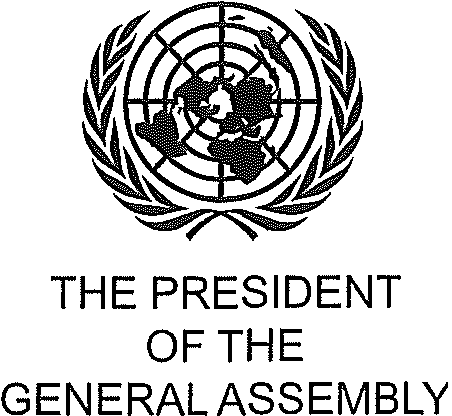 2 June 2015Excellency,I have the pleasure to forward a letter from the Co-Facilitators of the intergovernmental negotiations on the post-2015 development agenda, H.E. Mr. David Donoghue, Permanent Representative of Ireland, and H.E. Mr. Macharia Kamau, Permanent Representative of Kenya, on the zero draft of the outcome document for the United Nations Summit in September 2015.The  forwarded  zero  draft  is  to  facilitate  preparations  for  the  next  inter-governmental negotiations scheduled on 22-25 June 2015.Please accept, Excellency, the assurances of my highest consideration.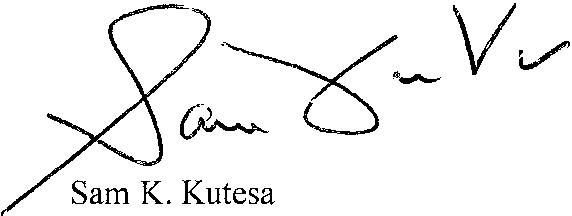 All Permanent Representatives and Permanent Observers to the United Nations New YorkPERMANENT MISSION OF THE REPUBLIC OF KENYA TO THE UNITED NATIONS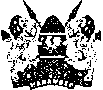 Buan-Mhisean na hEireann chun na Naisiun Aontaithe Permanent Mission of Ireland to the United Nations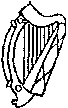 1 June 2015Excellency,We are pleased to share with you the zero draft of the outcome document for the UN Summit in September 2015 which will adopt the Post-2015 Development Agenda.Entitled 'Transforming our World by 2030 - a New Agenda for Global Action', the zero draft covers the four components of the Agenda: an opening Declaration; the Sustainable Development Goals and targets; Means of Implementation and the Global Partnership; and Follow-up and Review.It also includes three annexes. The first of these is our paper proposing revisions to 21 of the 169 targets, which we strongly recommend to member states. The second is the 'food for thought paper' on a possible Technology Facilitation Mechanism, previously circulated on 18 May, which is annexed as a basis for continued discussion on this topic. The. third, for reference, is the 'Introduction of the Open Working Group Proposal for Sustainable development goals and targets'.We look forward to fruitful exchanges on the zero draft at our next session of inter­ governmental negotiations, which takes place on 22-25 June. A draft programme for that session will be circulated to you in the coming weeks.Please accept, Excellency, the assurances of our highest consideration.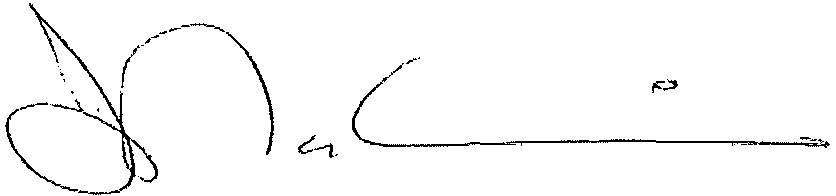 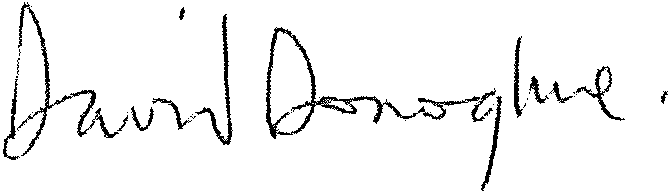 Macharia Kamau Permanent RepresentativePermanent Mission of the Republic of Kenya to the United NationsDavid Donoghue Permanent RepresentativePermanent Mission of Ireland to the United NationsAll Permanent Representativesand Permanent Observers to the United Nations New YorkZero draft of the outcome document for the UN Summit to adopt the Post-2015 Development AgendaTRANSFORMING  OUR WORLD BY 2030: A NEW AGENDA FOR GLOBAL ACTIONPreambleThis Agenda is a plan of action for people, planet and prosperity that also seeks to strengthen universal peace in larger freedom. All countries acting in collaborative partnership will implement the Agenda. We are resolved to free the human race from the tyranny of poverty and want and to heal and secure our planet for present and future generations. We are determined to take the bold and transformative steps needed to shift the world on to a sustainable path. As we embark on this collective journey, we pledge that no one will be left behind.The new Agenda sets out, inter alia, to:End poverty and hunger;Secure education, health and basic services for all;Achieve gender equality and empower all women and girls;Combat inequalities within and between countries;Foster inclusive economic growth, shared prosperity and sustainable lifestyles for all;Promote safe and inclusive cities and human settlements;Protect the planet, fight climate change, use natural resources sustainably and safeguard our oceans;Strengthen governance and promote peaceful, safe, just and inclusive societies;andRevitalize the Global Partnership for Sustainable DevelopmentTRANSFORMING  OUR WORLD BY 2030: A NEW AGENDA FOR GLOBAL ACTIONIntroductionWe, the Heads of State and Government of the 193 member States of the United Nations, meeting in New York from 25-27 September 2015 as the Organization celebrates its seventieth anniversary, have agreed today on new global goals for the sustainable development of humanity and of our planet.On behalf of the peoples we serve, we have adopted a historic agreement on a comprehensive and far-reaching set of universal goals and targets. If these are realized, they will transform for the better the world in which we all live.We recognize that poverty eradication is the greatest global challenge and an indispensable requirement for sustainable development. We intend, between now and 2030, to end poverty and hunger once and for all; to combat inequalities; to ensure the lasting protection of the planet and its resources; and to create conditions for sustainable, inclusive and sustained economic growth and shared prosperity.As we embark on this great collective journey, we pledge that nobody will be left behind. We wish to see the goals and targets met for all economic and social groupings.Having consulted widely with stakeholders, and having made a special effort to listen to the voices and concerns of the poorest and the vulnerable, we are adopting a universal Agenda for sustainable development. We commit ourselves to working tirelessly for its implementation and for the attainment by 2030 of our shared vision.This Agenda is of unprecedented scope and significance. Accepted by all countries and applicable to all, it has been agreed following two years of intensive public consultation and engagement around the world. It is the first ever global compact for human development and preservation of the planet.This is a plan of action for people, planet and prosperity which also seeks to strengthen universal peace in larger freedom. It will be implemented by all of us acting in collaborative partnership. We are resolved to free the human race from the tyranny of poverty and want and to heal and secure our planet for future generations. We are determined to take the bold and transformative steps needed to shift the world onto a sustainable footing.Almost fifteen years ago, the Millennium Development Goals were agreed. These provided an important framework for development and significant progress has been made in a number of areas. But the progress has been uneven and some of the Goals remain off-track. We recommit ourselves to the full realization of the off-track MDGs. The new Agenda builds on the Millennium Development Goals and seeks to complete what these did not achieve.In its scope, however, the framework we are announcing today goes far beyond the MDGs. Alongside traditional development priorities such as health, education and food security and nutrition, it sets out a wide range of economic and environmental objectives and also promises more2peaceful, better governed and inclusive societies. Reflecting the integrated approach that we have agreed, there are deep interconnections and many cross-cutting elements across the new goals and targets.Our commitment and shared principlesWe recall the outcomes of major UN conferences and summits which have laid a solid foundation for sustainable development and have helped to shape the new Agenda. These include the Rio Declaration on Environment and Development; the Millennium Declaration;  the World Summit on Sustainable Development; the United Nations Conference on Sustainable Development ("Rio+ 20"); and the latter's follow-up intergovernmental processes. We recall also the synthesis reportproduced by the Secretary General of the United Nations in December 2014.11. The new Agenda is guided by the purposes and principles of the Charter of the United Nations, including full respect for international law. It is grounded also in the Universal Declaration of Human Rights and other international instruments such as the Declaration on the Right to Development. We reaffirm all the principles of the Rio Declaration on Environment and Development, including, inter alia, the principle of common but differentiated responsibilities.Our world todayWe are meeting at a time of immense challenges to sustainable development. There are rising inequalities within and between states. There are enormous disparities of opportunity, wealth and power. Unemployment, particularly youth unemployment, is growing. Spiraling conflict, violence and extremism, humanitarian crises and a growing migration challenge threaten to reverse much of the development progress made in recent decades. Natural resource depletion and adverse impacts of environmental degradation, including drought and the prospect of irreversible climate change, add to the list of challenges which humanity faces. The survival of many societies, and of the planet itself, is at risk.These challenges are interrelated and call for integrated solutions. To address them effectively, a new approach is needed. Sustainable development recognizes that eradicating poverty and inequality, preserving the planet and creating inclusive economic growth are linked to each other and interdependent.It is for this reason that we have decided on a set of integrated and indivisible goals which balance three crucial dimensions: the economic, the social and the environmental. Furthermore, these are universal goals which transcend the traditional North/South divide and involve the entire world, rich and poor countries alike, in a new global compact for the betterment of humanity.Our visionIn the goals and targets which we have agreed, we are setting out a supremely ambitious vision. We envisage a world free of poverty, hunger, disease and want. A world, for example, of safe and nutritious food; of affordable drinking water; of universal access to basic education; of physical, mental and social well-being. A world of universal respect for human rights and human dignity; of justice and equality; of respect for race and ethnicity; and of equal opportunity permitting the full realization of human potential while promoting shared prosperity. A world in which every woman and girl enjoys full gender equality and all barriers to their empowerment in our societies have beenremoved.  A just, equitable, tolerant and inclusive world.  And one in which humanity  lives in complete harmony with nature.The new AgendaWe are announcing today 17 Goals with 169 associated targets. Never before have world leaders pledged c01mnon action and endeavour across such a broad policy agenda. We are setting out together on the path towards sustainable development, devoting ourselves collectively to the pursuit of global development and of "win-win" cooperation which can bring huge gains to all countries and all parts of the world. We will implement the Agenda for the full benefit of all, for today's generation and for future generations. In doing so, we reaffirm our commitment to international law and emphasize that the Agenda will be implemented in a manner that is consistent with the rights and obligations of states under international law.This is an Agenda which encompasses all human rights and will promote dignity for all human beings. It will work to ensure that fundamental rights and freedoms are enjoyed by all without discrimination on grounds of race, colour, sex, language, religion, culture, migratory status, political or other opinion, national or social origin, economic situation, birth or disability.Working for gender equality and the empowerment of women and girls will make a crucial contribution to progress across all the goals and targets. The achievement of full human potential and of sustainable development is not possible if one half of humanity continues to be denied its full rights and opportunities. This is also a basic issue of human rights. Women and girls must enjoy equal access to education and equal opportunities for employment with men and boys. All forms of gender inequality, gender-based discrimination and violence against women and children, both boys and girls, will be combatted.The new goals and targets will come into effect on 1 January 2016 and will guide the decisions we take over the next fifteen years. All of us will work to implement the Agenda within our own countries and at the regional and global levels. We will at the same time take into account different national realities, capacities and levels of development. We will respect national policies and priorities and provide adequate policy space for economic growth, in particular for developing states. We acknowledge also the importance of the regional dimension: regional frameworks can facilitate the effective translation of sustainable development policies into concrete action at national level.Each country faces specific challenges in its pursuit of sustainable development. The most vulnerable countries and, in particular, African countries, least developed countries, landlocked developing countries and small island developing states deserve special attention, as do countries in situations of conflict. There are also serious challenges within many middle-income countries.Vulnerable sections of the population whose needs are reflected in the goals and targets include children, youth, people living with disability and older people; the needs of others who are vulnerable, such as migrants and indigenous peoples, are also reflected. People living in areas affected by conflict, terrorism and complex humanitarian emergencies are also experiencing severe challenges.We commit to providing quality education at all levels - early childhood, primary, secondary and tertiary. All people irrespective of gender, race or ethnicity, including persons with disabilities, indigenous peoples, children and youth in vulnerable situations, should have access to learning thathelps them acquire the knowledge and skills needed to exploit opportunities and to participate fully in society.To extend life expectancy for all, we must achieve universal health coverage. No one must be left behind. We commit to accelerating the progress made to date in reducing infant, child and maternal mortality by ending all preventable deaths of infants, children and expectant mothers by 2030. We shall ensure universal access to sexual and reproductive health care services, including for family planning, information and education. We will equally accelerate the pace of progress made in fighting malaria, HIVIAIDS, tuberculosis and other communicable diseases and epidemics. At the same time we shall devote greater effort to tackling non-communicable diseases.We will seek to build strong economic foundations for all our countries. Sustained and inclusive economic growth is essential for prosperity. We will work to build dynamic, sustainable and people-centred economies, promoting youth employment in particular and decent work for all. All countries stand to benefit from having a healthy and well-educated workforce with the knowledge and skills needed for productive and fulfilling work and full participation in society. We will therefore adopt policies which increase productivity and productive employment, financial inclusion, agricultural and industrial development, sustainable transport systems and  modern energy provision.We commit to making fundamental changes in the way that our societies produce and consume goods and services.  We recognize our different levels of development and capabilities and agree to work together to mobilize, from all sources, financial, technical and capacity-building support for developing countries. Governments, international organizations, the business sector, other non­ state actors and individuals must contribute to changing unsustainable consumption and production patterns.We recognize that sustainable urban development and management are crucial to the quality of life of our people. We will work with local authorities and communities to renew and plan our cities so as to foster community cohesion and personal security and to stimulate innovation and employment. We will reduce the negative impacts of urban activities, including through the safe management and use of chemicals, the reduction and recycling of waste and more efficient use of water  and energy.   And we will work to minimize the impact of cities on the global climate system.We are determined to address decisively the threat posed by climate change and environmental degradation. The global nature of climate change calls for the widest possible international cooperation aimed at accelerating the reduction of global greenhouse gas emissions. Looking ahead to the COP 21 conference in Paris in December, we underscore the historic responsibility of all States to work for a meaningful and universal climate agreement which will put in place this essential component of a sustainable world. We must also safeguard our oceans and seas, protect biodiversity and promote resilience and disaster preparedness.Sustainable development cannot be realized without peace. The new Agenda recognizes the need to build peaceful, just and inclusive societies, based on respect for human rights (including the right to development), the rule of law and effective and accountable institutions. These are fundamental requirements for the achievement of sustainable development. Factors which give rise to violence, insecurity and injustice, such as corruption and poor governance, are addressed in the Agenda. We must redouble our efforts to resolve or prevent conflict and to support countries emerging from conflict situations so as to lay the foundations for sustainable development. We commit to remove the obstacles to the full realization of the right of self-determination of peoples living under colonialand foreign occupation, which continue to adversely affect their economic and social development as well as their environment.We recognize the intrinsic value of diversity, culture and sport as enablers of sustainable development. We acknowledge the natural and cultural diversity of the world and recognize that all cultures and civilizations can contribute to sustainable development. We pledge to foster inter­ cultural understanding, tolerance, mutual respect and an ethic of global citizenship and shared responsibility.Impleme11tatio11The new Agenda deals also with the means required for implementation of the goals and targets. We recognize that these will require the mobilization of financial resources (both public and private, domestic and international) as well as capacity-building, the transfer of environmentally sound technologies and a wide range of other supportive policies and measures. Business, the private sector and philanthropic organizations will feature prominently in relation to resource mobilization and implementation of the Agenda.We welcome and endorse fully the outcome document of the Third International Conference on Financing for Development, held in Addis Ababa from 13-16 July 2015.Official Development Assistance remains important in supporting the sustainable development needs of countries and regions, in particular least developed countries, small island developing states and Africa.  We shall accelerate full implementation of the Istanbul Programme of Action for the Least Developed Countries, the Small Island Developing States Accelerated Modalities of Action Pathway and the Vienna Programme of Action for Land-Locked Developing Countries.We recognize the central role that science, technology and innovation play in enabling the international community to respond to sustainable development challenges. We recognize the power of communications technologies, technical cooperation and capacity-building for sustainable development.We are committed to a well-functioning, equitable and rules-based multilateral trading system for the realization of the new Agenda. We resolve to work together to enhance macro-economic and financial stability through improved policy coordination and coherence. We resolve to reach early agreement in the Doha Development Round of trade negotiations. We attach great importance to providing trade-related capacity-building for least developed countries.We acknowledge the need for international financial institutions to respect the domestic policy space of all countries, in particular developing countries and least developed countries. We agree to work to increase the representation of developing countries, and their involvement in decision­ making, in these institutions.The scale and ambition of the new Agenda calls for a renewed and strengthened Global Partnership to implement it. This Partnership will work in a spirit of global solidarity, in particular solidarity with the poorest and the vulnerable. It will facilitate an intensive global engagement in support of implementation of the goals and targets, bringing together Governments, the private sector, civil society, the United Nations system and other actors and mobilizing all available resources. Inclusive multi-stakeholder partnerships will be needed to support specific priorities under the Agenda and to mobilize the requisite resources.We emphasize more generally the critical importance of engaging all relevant stakeholders in implementation of the new Agenda. Governments and public institutions will work closely in this regard with national parliaments, local authorities, international institutions, business and the private sector, civil society, academia, philanthropic organizations, voluntary groups and others.Follow-up and reviewOur Governments will be responsible for follow-up and review, at the national, regional and global levels, in relation to the progress made in implementing the goals and targets over the coming fifteen years. To support this accountability, provision has been made -and is detailed in Chapter 4 below- for systematic follow-up and review of implementation at the various levels.We look forward to the development of indicators to assist this work. Quality disaggregated data will be needed to help with the measurement of progress. We agree to intensify our efforts to strengthen statistical capacities in developing countries, particularly least developed countries and other countries in special situations. We also commit to scaling up substantially public-private cooperation to exploit the contribution to be made by a wide range of data, including geo-spatial information, in supporting and tracking progress.A call for action to change our worldSeventy years ago, an earlier generation of world leaders came together to create the United Nations. From the ashes of war and division they fashioned this Organization and the values of peace, dialogue and international cooperation which underpin it. The supreme embodiment of those values is the Charter of the United Nations.Today we are taking a decision of comparable significance. Ours can be the first generation to succeed in ending poverty; just as we are the last to have a chance of saving the planet. We have resolved to build a better future for millions of people in our world, millions who have been denied the chance to lead decent, dignified and rewarding lives and to achieve their full human potential. The world will be a better place in 2030 if we succeed in our objectives.What we are announcing today -an agenda for global action for the next fifteen years -is a charter for people and planet in the twenty-first century."We the Peoples" are the celebrated opening words of the UN Charter. It is "We the Peoples" who are embarking today on the road to 2030. Our journey will involve Governments, Parliaments, local authorities, business and the private sector, the scientific and academic community, civil society ­ and ordinary citizens. Millions have already engaged with, and will own, this agenda. It is an agenda by and for the people -and this, we believe, will ensure its success.The future of humanity and of our planet lies in our hands. It lies also in the hands of today's younger generation, who will pass the torch to future generations. We have mapped the road to sustainable development; it will be for all of us to ensure that the journey is irreversible.Sustainable Development Goals and targets1. Following an inclusive process of intergovernmental negotiations, and based on the Proposal of the Open Working Group on Sustainable Development Goals 1, the following are the Goals and targets which we have agreed.The SDGs and targets are integrated and indivisible, global in nature and universally applicable, taking into account different national realities, capacities and levels of development and respecting national policies and priorities. Targets are defined as aspirational and global, with each government setting its own national targets guided by the global level of ambition but taking into account national circumstances.The goals and targets will be followed-up and reviewed using a set of global indicators. These shall be complemented by indicators at the regional and national level to be developed by member states. Under the guidance of the Economic and Social Council and the UN Statistical Commission, the global indicator framework will be developed by the Inter Agency and Expert Group on SDG Indicators and will be finalised by March 2016. This framework will be simple yet robust, address all SDGs and targets and preserve the political balance and ambition contained therein.It is important to recognize the link between sustainable development and other relevant ongoing processes such as the United Nations Framework Convention on Climate Change, the Convention on Biological Diversity, the Convention on Desertification, Land Degradation and Drought particularly in Africa, the third Conference on Disaster Risk Reduction and the United Nations Forum on Forests.We encourage ongoing efforts by states in other fora to address key issues which pose potential challenges to the implementation of our Agenda; and we respect the independent mandates of those processes. We intend that the Agenda and its implementation would support, and be without prejudice to, those other processes and the decisions taken therein.1 Contained in A 68/L.61 'Report of the Open Working Group of the General Assembly on Sustainable Development Goals'.Sustainable Development GoalsGoal 1. End poverty in all its forms everywhereGoal 2. End hunger, achieve food security and improved nutrition and promote sustainable agricultureGoal 3. Ensure healthy lives and promote well-being for all at all agesGoal 4. Ensure inclusive and equitable quality education and promote lifelong learning opportunities for allGoal 5. Achieve gender equality and empower all women and girlsGoal 6. Ensure availability and sustainable management of water and sanitation for all Goal 7. Ensure access to affordable, reliable, sustainable and modern energy for allGoal 8. Promote sustained, inclusive and sustainable economic growth, full and productive employment and decent work for allGoal 9. Build resilient infrastructure, promote inclusive and sustainable industrialization and foster innovationGoal 10. Reduce inequality within and among countriesGoal 11. Make cities and human settlements inclusive, safe, resilient and sustainable Goal 12. Ensure sustainable consumption and production patternsGoal 13. Take urgent action to combat climate change and its impacts*Goal  14.  Conserve  and  sustainably  use  the  oceans,  seas  and  marine  resources  for sustainable  developmentGoal 15. Protect, restore and promote sustainable use of terrestrial ecosystems, sustainably manage forests, combat desertification, and halt and reverse land degradation and halt biodiversity lossGoal  16. Promote  peaceful  and  inclusive  societies for sustainable  development,  provide access to justice for all and build effective, accountable and inclusive institutions at all levelsGoal 17. Strengthen the means of implementation and revitalize the global partnership for sustainable  development* Acknowledging that the United Nations Framework Convention on Climate Change is the primary international, intergovernmental forum for negotiating the global response to climate change.Goal 1. End poverty in all its forms everywhereBy 2030, eradicate extreme poverty for all people everywhere, currently measured as people living on less than $1.25 a dayBy 2030, reduce at least by half the proportion of men, women and children of all ages living in poverty in all its dimensions according to national definitionsImplement nationally appropriate social protection systems and measures for all, including floors, and by 2030 achieve substantial coverage of the poor and the vulnerableBy 2030, ensure that all men and women, in particular the poor and the vulnerable, have equal rights to economic resources, as well as access to basic services, ownership and control over land and other forms of property, inheritance, natural resources, appropriate new technology and financial services, including microfinanceBy 2030, build the resilience of the poor and those in vulnerable situations and reduce their exposure and vulnerability to climate-related extreme events and other economic, social and environmental shocks and disastersI .a Ensure significant mobilization of resources from a variety of sources, including through enhanced development cooperation, in order to provide adequate and predictable means for developing countries, in particular least developed countries, to implement programmes and policies to end poverty in all its dimensionsl .b Create sound policy frameworks at the national, regional and international levels, based on pro­ poor and gender-sensitive development strategies, to support accelerated investment in pove1iy eradication actionsGoal 2. End hunger, achieve food security and improved nutrition and promote sustainable agricultureBy 2030, end hunger and ensure access by all people, in particular the poor and people in vulnerable situations, including infants, to safe, nutritious and sufficient food all year roundBy 2030, end all forms of malnutrition, including achieving, by 2025, the internationally agreed targets on stunting and wasting in children under 5 years of age, and address the nutritional needs of adolescent girls, pregnant and lactating women and older personsBy 2030, double the agricultural productivity and incomes of small-scale food producers, in particular women, indigenous peoples, family farmers, pastoralists and fishers, including through secure and equal access to land, other productive resources and inputs,  knowledge, financial services, markets and opportunities for value addition and non-farm employmentBy 2030, ensure sustainable food production systems and implement resilient agricultural practices that increase productivity and production, that help maintain ecosystems, that strengthen capacity for adaptation to climate change, extreme weather, drought, flooding and other disasters and that progressively improve land and soil qualityBy 2020, maintain the genetic diversity of seeds, cultivated plants and fanned and domesticated animals and their related wild species, including through soundly managed and diversified seed and plant banks at the national, regional and international levels, and ensure access to and fair and equitable sharing of  benefits arising from the utilization of genetic resources and associated traditional knowledge, as internationally agreedIncrease investment, including through enhanced international cooperation, in rural infrastructure, agricultural research and extension services, technology development and plant and livestock gene10banks in order to enhance agricultural productive capacity in developing countries, in particular least developed countriesCorrect and prevent trade restrictions and distortions in world agricultural markets, including through the parallel elimination of all forms of agricultural export subsidies and all export measures with equivalent effect, in accordance with the mandate of the Doha Development RoundAdopt measures to ensure the proper functioning of food commodity markets and their derivatives and facilitate timely access to market information, including on food reserves, in order to help limit extreme food price volatilityGoal 3. Ensure healthy lives and promote well-being for all at all agesBy 2030, reduce the global maternal mortality ratio to less than 70 per  100,000 live birthsBy 2030, end preventable deaths of newborns and children under 5 years of ageBy 2030, end the epidemics of AIDS, tuberculosis, malaria and neglected tropical diseases and combat hepatitis, water-borne diseases and other communicable diseasesBy 2030, reduce by one third premature mortality from non-communicable diseases through prevention and treatment and promote mental health and well-beingStrengthen the prevention and treatment of substance abuse, including narcotic drug abuse and harmful use of alcoholBy 2020, halve the number of global deaths and injuries from road traffic accidentsBy 2030, ensure universal access to sexual and reproductive health-care services, including for family planning, information and education, and the integration of reproductive health into national strategies and programmesAchieve universal health coverage, including fmancial risk protection, access to quality essential health-care services and access to safe, effective, quality and affordable essential medicines and vaccines for allBy 2030, substantially reduce the number of deaths and illnesses from hazardous chemicals and air, water and soil pollution and contaminationStrengthen the implementation of the World Health Organization Framework Convention on Tobacco Control in all countries, as appropriateSupport the research and development of vaccines and medicines for the communicable and non­ cmmnunicable diseases that primarily affect developing countries, provide access to affordable essential medicines and vaccines, in accordance  with the Doha Declaration on the TRIPS Agreement and Public Health, which affinns the right of developing countries to use to the full the provisions in the Agreement on Trade-Related Aspects of Intellectual Property Rights regarding flexibilities to protect public health, and, in particular, provide access to medicines for allSubstantially increase health financing and the recruitment, development, training and retention of the health workforce in developing countries, especially in least developed countries and small island developing StatesStrengthen the capacity of all countries, in particular developing countries, for early warning, risk reduction and management of national and global health risks11Goal 4. Ensure inclusive and equitable quality education and promote lifelong learning opportunities for allBy 2030, ensure that all girls and boys complete free, equitable and quality primary and secondary education leading to relevant and effective learning outcomesBy 2030, ensure that all girls and boys have access to quality early childhood development, care and pre-primary education so that they are ready for primary educationBy 2030, ensure equal access for all women and men to affordable and quality technical, vocational and tertiary education, including universityBy 2030, increase by [x] per cent the number of youth and adults who have relevant skills, including technical and vocational skills, for employment, decent jobs and entrepreneurshipBy 2030, eliminate gender disparities in education and ensure equal access to all levels of education and vocational training for the vulnerable, including persons with disabilities, indigenous peoples and children in vulnerable situationsBy 2030, ensure that all youth and at least [x] per cent of adults, both men and women, achieve literacy and numeracyBy 2030, ensure that all learners acquire the knowledge and skills needed to promote sustainable development, including, among others, through education for sustainable development and sustainable lifestyles, human rights, gender equality, promotion of a culture of peace and non­ violence, global citizenship and appreciation of cultural diversity and of culture's contribution to sustainable developmentBuild and upgrade education facilities that are child, disability and gender sensitive and provide safe, non-violent, inclusive and effective learning environments for allBy 2020, expand by [x] per cent globally the number of scholarships available to developing countries, in pmiicular least developed countries, small island developing States and African countries, for enrohnent in higher education, including vocational training and infonnation and communications technology, technical, engineering and scientific programmes, in developed countries and other developing countriesBy 2030, increase by [x] per cent the supply of qualified teachers, including through international cooperation for teacher training in developing countries, especially least developed countries and small island developing StatesGoal 5. Achieve gender equality and empower all women and girlsEnd all forms of discrimination against all women and girls everywhereEliminate all forms of violence against all women and girls in the public and private spheres, including trafficking and sexual and other types of exploitationEliminate all harmful practices, such as child, early and forced mmTiage and female genital mutilationRecognize and value unpaid care and domestic work through the provision of public services, infrastructure and social protection policies and the promotion of shared responsibility within the household and the family as nationally appropriateEnsure women's full and effective participation and equal opportunities for leadership at all levels of decision-making in political, economic and public lifeEnsure universal access to sexual and reproductive health and reproductive rights as agreed in accordance with the Programme of Action of the International Conference on Population and Development and the Beijing Platform for Action and the outcome documents of their review conferencesUndertake reforms to give women equal rights to economic resources, as well as access to ownership and control over land and other forms of property, financial services, inheritance and natural resources, in accordance with national lawsEnhance the use of enabling technology, in particular information and communications technology, to promote the empowerment of womenAdopt and strengthen sound policies and enforceable legislation for the promotion of gender equality and the empowerment of all women and girls at all levelsGoal 6. Ensure availability and sustainable management of water and sanitation for allBy 2030, achieve universal and equitable access to safe and affordable drinking water for allBy 2030, achieve access to adequate and equitable sanitation and hygiene for all and end open defecation, paying special attention to the needs of women and girls and those in vulnerable situationsBy 2030, improve water quality by reducing pollution, eliminating dumping and minimizing release of hazardmis chemicals and materials, halving the proportion of untreated wastewater and increasing recycling and safe reuse by [x] per cent globallyBy 2030, substantially increase water-use efficiency across all sectors and ensure sustainable withdrawals and supply of freshwater to address water scarcity and substantially reduce the number of people suffering from water scarcityBy 2030, implement integrated water resources management at all levels, including through transboundary cooperation as appropriateBy 2020, protect and restore water-related ecosystems, including mountains, forests, wetlands, rivers, aquifers and lakesBy 2030, expand international cooperation and capacity-building support to developing countries in water- and sanitation-related activities and programmes, including water harvesting, desalination, water efficiency, wastewater treatment, recycling and reuse technologiesSupport and strengthen the participation of local communities in improving water and sanitation managementGoal 7. Ensure access to affordable, reliable, sustainable and modern energy for allBy 2030, ensure universal access to affordable, reliable and modern energy servicesBy 2030, increase substantially the share ofrenewable energy in the global energy mixBy 2030, double the global rate of improvement in energy efficiency7.a By 2030, enhance international cooperation to facilitate access to clean energy research and technology, including renewable energy, energy efficiency and advanced and cleaner fossil-fuel technology, and promote investment in energy infrastructure and clean energy technology7.b By 2030, expand infrastructure and upgrade technology for supplying modem and sustainable energy services for all in developing countries, in particular least developed countries and small island developing StatesGoal 8. Promote sustained, inclusive and sustainable economic growth, full and productive employment and decent work for allSustain per capita economic growth in accordance with national circumstances and, in patiicular, at least 7 per cent gross domestic product growth per annum in the least developed countriesAchieve higher levels of economic productivity through diversification, technological upgrading and innovation, including through a focus on high-value added and labour-intensive sectorsPromote development-oriented policies that suppmi productive activities, decent job creation, entrepreneurship, creativity and innovation, and encourage the fonnalization and growth of micro­ ' small- and medium-sized enterprises, including through access to financial servicesImprove progressively, through 2030, global resource efficiency in consumption and production and endeavour to decouple economic growth from environmental degradation, in accordance with the 10-year framework of programmes on sustainable consumption and production,  with developed countries taking the leadBy 2030, achieve full and productive employment and decent work for all women and men, including for young people and persons with disabilities, and equal pay for work of equal valueBy 2020, substantially reduce the proportion of youth not in employment, education or trainingTake immediate and effective measures to secure the prohibition and elimination of the worst fonns of child labour, eradicate forced labour and; by 2025, end child labour in all its forms, including the recrnitment and use of child soldiersProtect labour rights and promote safe and secure working enviromnents for all workers, including migrant workers, in particular women migrants, and those in precarious employmentBy 2030, devise and  implement policies to promote sustainable tourism that creates jobs and promotes local culture and productsStrengthen the capacity of domestic financial institutions to encourage and expand access to banking, insurance and financial services for allIncrease Aid for Trade suppmi for developing countries, in particular least developed countries, including through the Enhanced Integrated Framework for Trade-Related Technical Assistance to Least Developed  CountriesBy 2020, develop and operationalize a global strategy for youth employment and implement the Global Jobs Pact of the International Labour OrganizationGoal 9. Build resilient infrastructure, promote inclusive and sustainable industrialization and foster innovationDevelop quality, reliable, sustainable and resilient infrastrncture, including regional and transborder infrastructure, to suppmi economic development and human well-being, with a focus on affordable and equitable access for allPromote inclusive and sustainable industrialization and, by 2030,  significantly raise  industly's share of employment and gross domestic product, in line with national circumstances, and double its share in least developed countriesIncrease the access of small-scale industrial and other enterprises, in particular in developing countries, to financial services, including affordable credit, and their integration into value chains and marketsBy 2030, upgrade infrastructure and retrofit industries to make them sustainable, with increased resource-use efficiency and greater adoption of clean and enviromnentally sound technologies and industrial processes, with all counti·ies taking action in accordance with their respective capabilitiesEnhance scientific research, upgrade the technological capabilities of industrial sectors in all countries, in pmiicular developing countries, including, by 2030, encouraging innovation and increasing the number of research and development workers per 1 million people by [x] per cent and public and private research and development spendingFacilitate sustainable and resilient infrastructure development in developing countries through enhanced financial, technological and technical support to African countries, least developed countries, landlocked developing countries and small island developing StatesSupport domestic technology development, research and innovation in developing countries, including by ensuring a conducive policy enviromnent for, inter alia, industrial diversification and value addition to commoditiesSignificantly increase access to infonnation and c01mnunications technology and strive to provide universal and affordable access to the Internet in least developed countries by 2020Goal 10. Reduce inequality within and among countriesBy 2030, progressively achieve and sustain  income growth of the bottom 40 per cent of the population at a rate higher than the national averageBy 2030, empower and promote the social, economic and political inclusion of all, irrespective of age, sex, disability, race, ethnicity, origin, religion or economic or other statusEnsure equal  opp01iunity and reduce· inequalities of outcome, including by eliminating discriminatory laws, policies and practices and promoting appropriate legislation, policies and action in this regardAdopt policies, especially fiscal, wage and social protection policies, and progressively achieve greater equalityImprove the regulation and monitoring of global financial markets and institutions and strengthen the implementation  of such regulationsEnsure enhanced representation and voice for developing countries in decision-making in global international economic and financial institutions in order to deliver more effective, credible, accountable and legitimate institutionsFacilitate orderly, safe, regular and responsible migration and mobility of people, including through the implementation of planned and well-managed migration policiesImplement the principle of special and differential treatment for developing countries, in particular least developed countries, in accordance with World Trade Organization agreementsEncourage official development assistance and financial flows, including foreign direct investment, to States where the need is greatest, in particular least developed countries, African countries, small island developing States and landlocked developing countries, in accordance with their national plans and programmesBy 2030, reduce to less than 3 per cent the transaction costs of migrant remittances and eliminate remittance corridors with costs higher than 5 per centGoal 11. Make cities and human settlements inclusive, safe, resilient and sustainableBy 2030, ensure access for all to adequate, safe and affordable housing and basic services and upgrade slumsBy 2030, provide access to safe, affordable, accessible and sustainable transport systems for all, improving road safety, notably by expanding public transport, with special attention to the needs of those in vulnerable situations, women, children, persons with disabilities and older personsBy 2030, enhance inclusive and sustainable urbanization and capacity for participatory, integrated and sustainable human settlement planning and management in all countriesStrengthen efforts to protect and safeguard the world's cultural and natural heritageBy 2030, significantly reduce the number of deaths and the number of people affected and decrease by [x] per cent the economic losses relative to gross domestic product caused by  disasters, including water-related disasters, with a focus on protecting the poor and people in vulnerable situationsBy 2030, reduce the adverse per capita environmental impact of cities, including by paying special attention to air quality and municipal and other waste managementBy 2030, provide universal access to safe, inclusive and accessible, green and public spaces, in particular for women and children, older persons and persons with disabilitiesSupport positive economic, social and enviromnental links between urban, peri-urban and rural areas by strengthening national and regional development planningBy 2020, increase by [x] per cent the number of cities and human settlements adopting and implementing integrated policies and plans towards inclusion, resource efficiency, mitigation and adaptation to climate change, resilience to  disasters, develop and implement, in line with the forthcoming Hyogo Framework, holistic disaster risk management at all levelsSupport least developed countries, including through fmancial and technical assistance, in building sustainable and resilient buildings utilizing local materialsGoal 12. Ensure sustainable consumption and production patternsImplement the 10-year framework of programmes on sustainable consumption and production, all countries taking action, with developed countries taking the lead, taking into account the development and capabilities of developing countriesBy 2030, achieve the sustainable management and efficient use of natural resourcesBy 2030, halve per capita global food waste at the retail and consumer levels and reduce food losses along production and supply chains, including post-harvest lossesBy 2020, achieve the enviromnentally sound management of chemicals and all wastes throughout their life cycle, in accordance with agreed international frameworks, and significantly reduce their release to air, water and soil in order to minimize their adverse impacts on human health and the enviromnentBy 2030, substantially reduce waste generation through prevention, reduction, recycling and reuseEncomage companies, especially large and transnational companies, to adopt sustainable practices and to integrate sustainability information into their reporting cyclePromote public procurement practices that are sustainable, in accordance with national policies and prioritiesBy 2030, ensme that people everywhere have the relevant information and awareness for sustainable development and lifestyles in harmony with natureSupport developing countries to strengthen their scientific and technological capacity to move towards more sustainable patterns of consumption and productionDevelop and implement tools to monitor sustainable development impacts for sustainable tourism that creates jobs and promotes local culture and productsRationalize inefficient fossil-fuel subsidies that encourage wasteful consumption by removing market distortions, in accordance with national circumstances, including by restructuring taxation and phasing out those harmful subsidies, where they exist, to reflect their enviromnental impacts, taking fully into account the specific needs and conditions of developing countries and minimizing the possible adverse impacts on their development in a manner that protects the poor and the affected communitiesGoal 13. Take urgent action to combat climate change and its impacts*Strengthen resilience and adaptive capacity to climate-related hazards and natural disasters in all countriesIntegrate climate change measures into national policies, strategies and planningImprove education, awareness-raising and human and institutional capacity on climate change mitigation, adaptation, impact reduction and early warningImplement the commitment unde1iaken by developed-country parties to the United Nations Framework Convention on Climate Change to a goal of mobilizing jointly $100 billion annually by 2020 from all sources to address the needs of developing countries in the context of meaningful mitigation actions and transparency on implementation and fully operationalize the Green Climate Fund through its capitalization as soon as possiblePromote mechanisms for raising capacity for effective climate change-related planning and management in least developed countries, including focusing on women, youth and local and marginalized  communities* Acknowledging that the United Nations Framework Convention on Climate Change is the primary international, intergovernmental  forum for negotiating the global response to climate change.Goal 14. Conserve and sustainably use the oceans, seas and marine resources for sustainable developmentBy 2025, prevent and significantly reduce marine pollution of all kinds, in particular from land­ based activities, including marine debris and nutrient pollutionBy 2020, sustainably manage and protect marine and coastal ecosystems to avoid significant adverse impacts, including by strengthening their resilience, and take action for their restoration in order to achieve healthy and productive oceansMinimize and address the impacts of ocean acidification, including through enhanced scientific cooperation at all levelsBy 2020, effectively regulate harvesting and end overfishing, illegal, unrepmied and unregulated fishing and destructive fishing practices and implement science-based management plans, in order to restore fish stocks in the shortest time feasible, at least to levels that can produce maximum sustainable yield as detennined by their biological characteristicsBy 2020, conserve at least 10 per cent of coastal and marine areas, consistent with national and international law and based on the best available scientific infonnationBy 2020, prohibit certain forms of fisheries subsidies which contribute to overcapacity and overfishing, eliminate subsidies that contribute to illegal, unrepmied and unregulated fishing and refrain from introducing new such subsidies, recognizing that appropriate and effective special and differential treatment for developing and least developed countries should be an integral part of the World Trade Organization fisheries subsidies negotiation2By 2030, increase the economic benefits to Small Island developing States and least developed countries from the sustainable use of marine resources, including through sustainable management of fisheries, aquaculture and tourismIncrease scientific knowledge, develop research capacity and transfer marine technology, taking into account the Intergovermnental Oceanographic Commission Criteria and Guidelines on the Transfer of Marine Technology, in order to improve ocean health and to enhance the contribution of marine biodiversity to the development of developing countries, in particular small island developing States and least developed countriesProvide access for small-scale miisanal fishers to marine resources and marketsc Ensure the full implementation of international law, as reflected in the United Nations Convention on the Law of the Sea for States pmiies thereto, including, where applicable, existing regional and international regimes for the conservation and sustainable use of oceans and their resources by their parties to those regimesGoal 15. Protect, restore and promote  sustainable use of terrestrial ecosystems, sustainably manage forests, combat desertification, and halt and reverse land degradation and halt biodiversity lossBy 2020, ensure the conservation, restoration and sustainable use of teITestrial and inland freshwater ecosystems and their services, in particular forests, wetlands, mountains and drylands, in line with obligations under international agreements2 Taking into account ongoing World Trade Organization negotiations, the Doha Development Agenda and the Hong Kong ministerial mandate.By 2020, promote the implementation of sustainable management of all types of forests, halt deforestation, restore degraded forests and increase afforestation and reforestation by [x] per cent globallyBy 2020, combat desertification, restore degraded land and soil, including land affected by desertification, drought and floods, and strive to achieve a land degradation-neutral worldBy 2030, ensure the conservation of mountain ecosystems, including their biodiversity, in order to enhance their capacity to provide benefits that are essential for sustainable developmentTake urgent and significant action to reduce the degradation of natural habitats, halt the loss of biodiversity and, by 2020, protect and prevent the extinction of threatened speciesEnsure fair and equitable sharing of the benefits arising from the utilization of genetic resources and promote appropriate access to such resourcesTake urgent action to end poaching and trafficking of protected species of flora and fauna and address both demand and supply of illegal wildlife productsBy 2020, introduce measures to prevent the introduction and significantly reduce the impact of invasive alien species on land and water ecosystems and control or eradicate the priority speciesBy 2020, integrate ecosystem and biodiversity values into national and local planning, development processes, poverty reduction strategies and accountsa Mobilize and significantly increase financial resources from all sources to conserve and sustainably use biodiversity and ecosystemsMobilize significant resources from all sources and at all levels to finance sustainable forest management and provide adequate incentives to developing countries to advance such management, including for conservation and reforestationEnhance global support for efforts to combat poaching and trafficking of protected species, including by increasing the capacity of local communities to pursue sustainable livelihood opportunitiesGoal 16. Promote peaceful and inclusive societies for sustainable development, provide access to justice for all and build effective, accountable and inclusive institutions at all levelsSignificantly reduce all forms of violence and related death rates everywhereEnd abuse, exploitation, trafficking and all forms of violence against and torture of childrenPromote the rule of law at the national and international levels and ensure equal access to justice for allBy 2030, significantly reduce illicit financial and arms flows, strengthen the recove1y and return of stolen assets and combat all forms of organized crime 16.5 Substantially reduce corruption and bribe1y in all their formsDevelop effective, accountable and transparent institutions at all levelsEnsure responsive, inclusive, participatory and representative decision-making at all levelsBroaden and strengthen the pmiicipation of developing countries in the institutions of global governanceBy 2030, provide legal identity for all, including birth registration16.10 Ensure public access to information and protect fundamental freedoms, in accordance with national legislation and international agreementsStrengthen relevant national institutions, including through international cooperation, for building capacity at all levels, in particular in developing countries, to prevent violence and combat terrorism and crimePromote and enforce non-discriminatory  laws and policies for sustainable developmentGoal 17. Strengthen the means of implementation and revitalize the global partnership for sustainable  developmentFinanceStrengthen domestic resource mobilization, including through international suppmi to developing countries, to improve domestic capacity for tax and other revenue collectionDeveloped countries to implement fully their official development assistance cmmnitments, including to provide 0.7 per cent of gross national income in official development assistance to developing countries, of which 0.15 to 0.20 per cent should be provided to least developed countriesMobilize additional fmancial resources for developing countries from multiple sourcesAssist developing countries in attaining long-term debt sustainability through coordinated policies aimed at fostering debt financing, debt relief and debt restructuring, as appropriate, and address the external debt of highly indebted poor countries to reduce debt distressAdopt and implement investment promotion regimes for least developed countriesTechnologyEnhance Nmih-South, South-South and triangular regional and international cooperation on and access to science, technology and innovation and enhance knowledge sharing on mutually agreed terms, including through improved coordination among existing mechanisms, in paiiicular at the United Nations level, and through a global technology facilitation mechanism when agreed uponPromote the development, transfer, dissemination and diffusion of environmentally sound technologies to developing countries on favourable tenns,  including on concessional and preferential terms, as mutually agreedFully operationalize the technology bank and science, technology and innovation capacity­ building mechanism for least developed countries by 2017 and enhance the use of enabling technology, in particular information and communications technologyCapacity-buildingEnhance international suppmi for implementing effective and targeted capacity-building in developing countries to support national plans to implement all the sustainable development goals, including through Nmih-South, South-South and triangular cooperationTradePromote a universal, rules-based, open, non-discriminatory and equitable multilateral trading system under the World Trade Organization, including through the conclusion of negotiations under its Doha Development AgendaSignificantly increase the exports of developing countries, in particular with a view to doubling the least developed countries' share of global exports by 2020Realize timely implementation of duty-free and quota-free market access on a lasting basis for all least developed countries, consistent with World Trade Organization decisions, including by ensuring that preferential rules of origin applicable to imports from least developed countries are transparent and simple, and contribute to facilitating market accessSystemic issuesPoUcy and institutional coherenceEnhance global macroeconomic stability, including through policy coordination and policy coherenceEnhance policy coherence for sustainable developmentRespect each country's policy space and leadership to establish and implement policies for poverty eradication and sustainable developmentMulti-stakeholder partnershipsEnhance the global partnership for sustainable development, complemented by multi-stakeholder partnerships that mobilize and share knowledge, expertise, technology and fmancial resources, to support the achievement of the sustainable development goals in all countries, in particular developing countriesEncourage and promote effective public, public-private and civil society pminerships, building on the experience and resourcing strategies of partnershipsData, monitoring and accountabilityBy 2020, enhance capacity-building support to developing countries, including for least developed countries and small island developing States, to increase significantly the availability of high-quality, timely and reliable data disaggregated by income, gender, age, race, ethnicity, migratory status, disability, geographic location and other characteristics relevant in national contextsBy 2030,  build on existing initiatives to develop measurements of progress on sustainable development that complement gross domestic product, and support statistical capacity-building in developing countries21Means of Implementation and the Global Partnership 3Successful implementation of the SDGs and targets  require an ambitious set of means of implementation and a revitalised Global Partnership for Sustainable Development. We therefore welcome and endorse fully the Addis Ababa Accord on the Third International Conference on Financing for Development.We recognise that each country has primary responsibility for its own economic and social development and that the role of national policies and development strategies cannot be overemphasised. At the same time, national development efforts need to be supported by an enabling international economic environment.We reaffirm our strong commitment to support Africa's development. We shall accelerate full implementation of the Istanbul Programme of Action, the SAMOA Pathway and the Vienna Programme of Action. We recognize the need to help countries in situations of conflict and post­ conflict to address their specific challenges and priorities. We also acknowledge the specific challenges facing middle-income countries.We will ensure significant mobilization of resources from a variety of sources and create sound policy frameworks to support accelerated investment in this Agenda.Domestic public resources mobilization will continue to be crucial. We acknowledge the power and reach of financial inclusion. We note also the critical impmiance of private finance and we call on businesses to apply their creativity and innovation and to engage as partners in the development process. International public finance remains key and the fulfilhnent of all ODA commitments is essential to complement domestic resources.Effmis will be required to suppmi international trade as an engine for development and to address debt and debt sustainability as well as key systemic issues. Commitments to harness the critical contribution to sustainable development of science, technology, innovation and capacity building are also essential. Transfer of technology will be an impmiant dimension. We will seek to increase significantly the availability of high-quality, timely and reliable disaggregated data, including by gender, in support of the Agenda and its means of implementation.Successful implementation will also depend on the resources, knowledge and ingenuity of business, civil society, the scientific cmmnunity, academia, research institutions, philanthropists and foundations, parliaments, local authorities, volunteers and other stakeholders. We urge all to embrace our cmmnitment to sustainable development, including by directing investments and activities towards areas that contribute to sustainable development and away from hannful, unsustainable ones.The following means of implementation were agreed by the Open Working Group on the Sustainable Development Goals and targets:Goal 1. End poverty in all its forms everywhereI .a Ensure significant mobilization of resources from a variety of sources, including through enhanced development cooperation, in order to provide adequate and predictable means for developing countries, in pmiicular least developed countries, to implement programmes and policies to end poverty in all its dimensions3 What follows is placeholder language pending the outcome of the Third International Conference on Financing for Development.22l .b Create sound policy frameworks at the national, regional and international levels, based on pro-poor and gender-sensitive development strategies, to support accelerated investment in poverty eradication actionsGoal 2. End hunger, achieve food security and improved nutrition and promote sustainable agricultureIncrease investment, including through enhanced international  cooperation, in rural infrastructure, agricultural research· and extension services, technology development and plant and livestock gene banks in order to enhance agricultural productive capacity in developing countries, in particular least developed  countriesCmrect and prevent trade restrictions and distmiions in world agricultural markets, including through the parallel elimination of all forms of agricultural export subsidies and all export measures with equivalent effect, in accordance with the mandate of the Doha Development RoundAdopt measures to ensure the proper functioning of food commodity markets and their derivatives and facilitate timely access to market information, including on food reserves, in order to help limit extreme food price volatilityGoal 3. Ensure healthy lives and promote well-being for all at all agesStrengthen the implementation of the World Health Organization Framework Convention on Tobacco Control in all countries, as appropriateSupport the research and development of vaccines and medicines for the communicable and non­ communicable diseases that primarily affect developing countries, provide access to affordable essential medicines and vaccines, in accordance with the Doha Declaration on the TRIPS Agreement and Public Health, which affirms the right of developing countries to use to the full the provisions in the Agreement on Trade-Related Aspects of Intellectual Property Rights regarding flexibilities to protect public health, and, in particular, provide access to medicines for allSubstantially increase health financing and the recruitment, development, training and retention of the health workforce in developing countries, especially in least developed countries and small island developing  StatesStrengthen the capacity of all countries, in pmiicular developing countries, for early warning, risk reduction and management of national and global health risksGoal 4. Ensure inclusive and equitable quality education and promote lifelong learning opportunities for allBuild and upgrade education facilities that are child, disability and gender sensitive and provide safe, non-violent, inclusive and effective learning enviromnents for allBy 2020, expand by [x] per cent globally the number of scholarships available to developing countries, in pmiicular least developed countries, small island developing States and African countries, for enrolment in higher education, including vocational training .and information and communications technology, technical, engineering and scientific programmes, in developed countries and other developing  countriesBy 2030, increase by [x] per cent the supply of qualified teachers, including through international cooperation for teacher training in developing countries, especially least developed countries and small island developing  StatesGoal 5. Achieve gender equality and empower all women and girlsUndertake reforms to give women equal rights to economic resources, as well as access to ownership and control over land and other fonns of property, financial services, inheritance and natural resources, in accordance with national lawsEnhance the use of enabling technology, in particular information and communications technology, to promote the empowerment of womenAdopt and strengthen sound policies and enforceable legislation for  the promotion of gender equality and the empowennent of all women and girls at all levelsGoal 6. Ensure availability and sustainable management of water and sanitation for allBy 2030, expand international cooperation and capacity-building support to developing countries in water-  and sanitation-related activities and progra1mnes, including water harvesting, desalination, water efficiency, wastewater treatment, recycling and reuse technologiesSuppmi and strengthen the participation of local communities in improving water and sanitation managementGoal 7. Ensure access to affordable, reliable, sustainable and modern energy for allBy 2030, enhance international cooperation to facilitate access to clean energy r.esearch and technology, including renewable energy, energy efficiency and advanced and cleaner fossil-fuel technology, and promote investment in energy infrastmcture and clean energy technologyBy 2030, expand infrastmcture and upgrade technology for supplying modem and sustainable energy services for all in developing countries, in particular least developed countries and small island developing StatesGoal 8. Promote sustained, inclusive and sustainable economic growth, full and productive employment and decent work for allIncrease Aid for Trade support for developing countries, in particular least developed countries, including through the Enhanced Integrated Framework for Trade-Related Technical Assistance to Least Developed  CountriesBy 2020, develop and operationalize a global strategy for youth employment and implement the Global Jobs Pact of the International Labour OrganizationGoal 9. Build resilient infrastructure, promote inclusive and sustainable industrialization and foster innovationFacilitate sustainable and resilient infrastructure development in developing countries through enhanced financial, technological and technical support to African countries, least developed countries, landlocked developing countries and small island developing StatesSupport domestic technology development, research and innovation in developing countries, including by ensuring a conducive policy environment for, inter alia, industrial diversification and value addition to c01mnoditiesSignificantly increase access to information and communications technology and strive to provide universal and affordable access to the Internet in least developed countries by 2020Goal 10. Reduce inequality within and among countries1O.a hnplement the principle of special and differential treatment for developing countries, in particular least developed countries, in accordance with World Trade Organization agreementsEncourage official development assistance and financial flows, including foreign direct investment, to States where the need is greatest, in particular least developed countries, African countries, small island developing States and landlocked developing countries, in accordance with their national plans and progrmmnes	.By 2030, reduce to less than 3 per cent the transaction costs of migrant remittances and eliminate remittance c01ridors with costs higher than 5 per centGoal 11. Make cities and human settlements inclusive, safe, resilient and sustainableSupport positive economic, social and environmental links between urban, peri-urban and rural areas by strengthening national and regional development planningBy 2020, increase by [x] per cent the number of cities and human settlements adopting and implementing integrated policies and  plans towards inclusion, resource efficiency, mitigation and adaptation to climate change, resilience to disasters, develop and implement, in line with the forthcoming Hyogo Framework, holistic disaster risk management at all levelsSupport least developed countries, including through financial and technical assistance, in building sustainable and resilient buildings utilizing local materialsGoal 12. Ensure sustainable consumption and production patternsSupport developing countries to strengthen their scientific and technological capacity to move towards more sustainable patterns of consumption and productionDevelop and implement tools to monitor sustainable development impacts for sustainable tourism that creates jobs and promotes local culture and productsRationalize inefficient fossil-fuel subsidies that encourage wasteful consumption by removing market distortions, in accordance with national circumstances, including by restructuring taxation and phasing out those harmful subsidies, where they exist, to reflect their enviromnental impacts, taking fully into account the specific needs and conditions of developing countries and minimizing the possible adverse impacts on their development in a manner that protects the poor and the affected communitiesGoal 13. Take urgent action to combat climate change and its impacts*Implement the commitment undertaken by developed-count1y parties to the United Nations Framework Convention on Climate Change to a goal of mobilizing jointly $100 billion annually by 2020 from all sources  to address  the needs of developing countries in the context of meaningful mitigation actions and transparency on implementation and fully operationalize the Green Climate Fund through its capitalization as soon as possiblePromote mechanisms for raising capacity for effective climate change-related planning and management in least developed countries, including focusing on women, youth and local and marginalized  communities* Acknowledging that the United Nations Framework Convention on Climate Change is the primary international, intergovernmental forum for negotiating the global response to climate change.Goal 14. Conserve and sustainably use the oceans, seas and marine resources for sustainable developmentIncrease scientific knowledge, develop research capacity and transfer marine technology, taking into account the Intergovermnental Oceanographic Commission Criteria and Guidelines on the Transfer of Marine Technology, in order to improve ocean health and to enhance the contribution of marine biodiversity to the development of developing countries, in paiiicular small island developing States and least developed countriesProvide access for small-scale aiiisanal fishers to marine resources and marketsEnsure the full implementation of international law, as reflected in the United Nations Convention on the Law of the Sea for States paiiies thereto, including, where applicable, existing regional and international regimes for the conservation and sustainable use of oceans and their resources by their parties to those regimesGoal 15. Protect, restore and promote sustainable use of terrestrial ecosystems, sustainably manage forests, combat desertification, and halt and reverse land degradation and halt biodiversity loss15.a Mobilize and significantly increase financial resources from all sources to conserve and sustainably use biodiversity and ecosystemsMobilize significant resources from all sources and at all levels to fmance sustainable forest management and provide adequate incentives to developing countries to advance such management, including for conservation and reforestationEnhance global support for efforts to combat poaching and trafficking of protected species, including by increasing the capacity oflocal communities to pursue sustainable livelihood oppmiunitiesGoal 16. Promote peaceful and inclusive societies for sustainable development, provide access to justice for all and build effective, accountable and inclusive institutions at all levelsStrengthen relevant national institutions, including through international cooperation, for building capacity at all levels, in particular in developing countries, to prevent violence and combat te1rnrism and crimePromote and enforce non-discriminatory laws and policies for sustainable developmentGoal 17. Strengthen the means of implementation and revitalize the global partnership for sustainable developmentFinanceStrengthen domestic resource mobilization, including through international support to developing countries, to improve domestic capacity for tax and other revenue collectionDeveloped countries to implement fully their official development assistance commitments, including to provide 0.7 per cent of gross national income in official development assistance to developing countries, of which 0.15 to 0.20 per cent should be provided to least developed countriesMobilize additional financial resources for developing countries from multiple sources26Assist developing countries in attaining long-term debt sustainability through coordinated policies aimed at fostering debt financing, debt relief and debt restructuring, as appropriate, and address the external debt of highly indebted poor countries to reduce debt distressAdopt and implement investment promotion regimes for least developed countriesTechnologyEnhance North-South, South-South and triangular regional and international cooperation on and access to science, technology and innovation and enhance knowledge sharing on mutually agreed terms, including through improved coordination among existing mechanisms, in pmiicular at the United Nations level, and through a global technology facilitation mechanism when agreed uponPromote the development, transfer, dissemination and diffusion of enviromnentally sound technologies to developing countries on favourable terms, including on concessional and preferential terms, as mutually agreedFully operationalize the technology bank and science, technology and innovation capacity­ building mechanism for least developed countries by 2017 and enhance the use of enabling technology, in pmiicular information and communications technologyCapacity-buildingEnhance international suppmi for implementing effective and targeted capacity-building in developing countries to support national plans to implement all the sustainable development goals, including through North-South,  South-South and triangular cooperationTradePromote a universal, rules-based, open, non-discriminatory and equitable multilateral  trading system under the World Trade Organization, including through the conclusion of negotiations under its Doha Development AgendaSignificantly increase the exports of developing countries, in particular with a view to doubling the least developed countries' share of global expmis by 2020Realize timely implementation of duty-free and quota-free market access on a lasting basis for all least developed countries, consistent with Worlcl Trade Organization decisions, including by ensuring that  preferential rules of origin applicable to imports from least developed countries are transparent and simple, and contribute to facilitating market accessSystemic issuesPoUcy and insWutional coherenceEnhance global macroeconomic stability, including through policy coordination and policy coherenceEnhance policy coherence for sustainable developmentRespect each  count1y's policy space and leadership to establish and implement policies for poverty eradication and sustainable developmentMulti-stakeholder  partnershipsEnhance the global partnership for sustainable development, complemented by multi-stakeholder partnerships that mobilize and share knowledge, expertise, technology and financial resources, to support the achievement of the sustainable development goals in all countries, in particular developing countriesEncourage and promote effective public, public-private and civil society partnerships, building on the experience and resourcing strategies of partnershipsData, monitoring and accountabilityBy 2020, enhance capacity-building support to developing countries, including for least developed countries and small island developing States, to increase significantly the availability of high-quality, timely and reliable data disaggregated by income, gender, age, race, ethnicity, migrat01y status, disability, geographic location and other characteristics relevant in national contextsBy 2030, build on existing initiatives to develop measurements of progress on sustainable development that complement gross domestic product, and support statistical capacity-building in developing countriesFollow-up and ReviewA robust, effective, inclusive and transparent follow-up and review framework, operating at the national, regional and global levels, will promote effective implementation of this Agenda and accountability to our citizens.All member states will engage voluntarily in review processes, taking into account different national realities, capacities and levels of development and respecting national policies and priorities. As national ownership is key to achieving sustainable development, outcomes from national-level processes will inform reviews at both regional and global levels.Follow-up and review processes shall be guided by the following principles:They will address progress in implementing the goals and targets, including the means of implementation, in a manner which respects their integrated and inter-related nature.They will maintain a longer-tenn orientation, identify achievements and critical success factors, support countries in making infonned policy choices and mobilize the necessary means of implementation  and partnerships;They will be open and inclusive, supported by an enabling environment for the participation of all people and stakeholders.They will build on existing platfonns and processes, evolve over time and minimize the reporting burden on national administrations.They will be rigorous and evidence-based, infonned by data which is timely, reliable and disaggregated by income, gender, age, race, ethnicity, migratmy status, disability, geographic location and other characteristics relevant in national contexts. Support for developing countries, paiiicularly LDCs, to strengthen national data systems is critical.Nat;onal LevelBuilding on existing reporting and planning instruments, such as national sustainable development strategies, we encourage all member states to develop ambitious national responses to the SDGs and targets as soon as possible.Each member state could, at least once eve1y four years, conduct robust and inclusive reviews of progress, based on a publicly available govermnent progress report and complemented by contributions from civil society, academia, local government, the UN system, private sector and other actors. National Parliaments can play an important role in review processes as well as other national institutions such as National Sustainable Development Councils and local authorities.Regional LevelFollow-up and review at the regional  level can, as appropriate, provide useful opportunities for mutual learning, cooperation on trans-boundary issues and discussion on shared targets. Regional reviews, including peer reviews, can draw on national-level reviews and contribute to follow-up and review at the global level, including at the High Level Political Forum on sustainable development  (HLPF).We encourage all member states to identify the most suitable regional forum in which to engage, using existing regional mechanisms including UN regional commissions where possible. We encourage the HLPF, under the auspices of the Economic and Social Council (ECOSOC), to discuss, at its meeting in 2016, progress in establishing regional reviews of the Agenda.Global LevelThe HLPF will be the apex of a global network of review processes, working coherently with the General Assembly, ECOSOC and other relevant actors, in accordance with existing mandates. It will facilitate sharing of experiences, including successes, challenges and lessons learned, and promote system-wide coherence and coordination of sustainable development policies. Adequate linkages will be made with the follow-up and review of UN Conferences on LDCs, SIDS, LLDCs and countries in special situations.We reaffirm that the HLPF, under the auspices of ECOSOC, shall cany out regular reviews of progress in line with Resolution 67/290. Reviews will be voluntary, while encouraging reporting, and include developed and developing countries as well as relevant UN entities. They shall be State­ led, involving ministerial and other relevant high-level participants. They shall focus on assessment of progress, achievements and challenges faced by developed and developing countries, and provide a platfonn for partnerships, including through the participation of major groups and other relevant stakeholders.Thematic reviews of progress may also take place at the HLPF and in other inter-governmental forums, including the ECOSOC functional cmmnissions and other relevant subsidiary bodies and mechanisms. These reviews will be aligned with the cycle and work of the HLPF, where possible.Sufficient time should also be given at the HLPF, under the auspices of ECOSOC, to review progress on implementing the means of implementation of this Agenda [to be updated following the Third International Conference on Financing for Development].Follow-up and reviews at the HLPF would be infmmed by the Global Sustainable Development Report, the scope and methodology of which will be agreed as soon as possible. An annual SDG Progress Report will be prepared by the UN Inter Agency and Expert Group on SDG indicators, based on data from national statistical systems.Meeting every four years under the auspices of the General Assembly, the HLPF will provide high­ level political guidance on the agenda and its implementation, identify progress and emerging challenges and mobilize further actions to accelerate implementation. The next HLPF, under the auspices of the General Assembly, will take place in 2019, with the cycle of meetings thus reset, in order to maximize coherence with the Quadrennial Comprehensive Policy Review process.In line with Resolution 67/290, the HLPF will support meaningful participation in follow up and review processes by civil society, the major groups, the UN System, relevant multi-stakeholder partnerships, the private sector and other stakeholders.We also welcome the on-going ECOSOC Dialogues on the Longer Term Positioning of the UN Development System and look forward to discussing these issues in the forthcoming Quadrennial Comprehensive Policy Review process, as the main vehicle to give guidance to the UN system's countly level work.We request the Secretary General to prepare guidelines for national reports and review processes. We also request the Secretary General to provide recommendations on the organizational arrangements for state-led reviews at the HLPF under the auspices of ECOSOC, including steps to improve complementarity, coherence and efficiency of follow-up and review processes at the global level in the area of sustainable development.Illustrative Follow-up and Review frameworkNATIONAL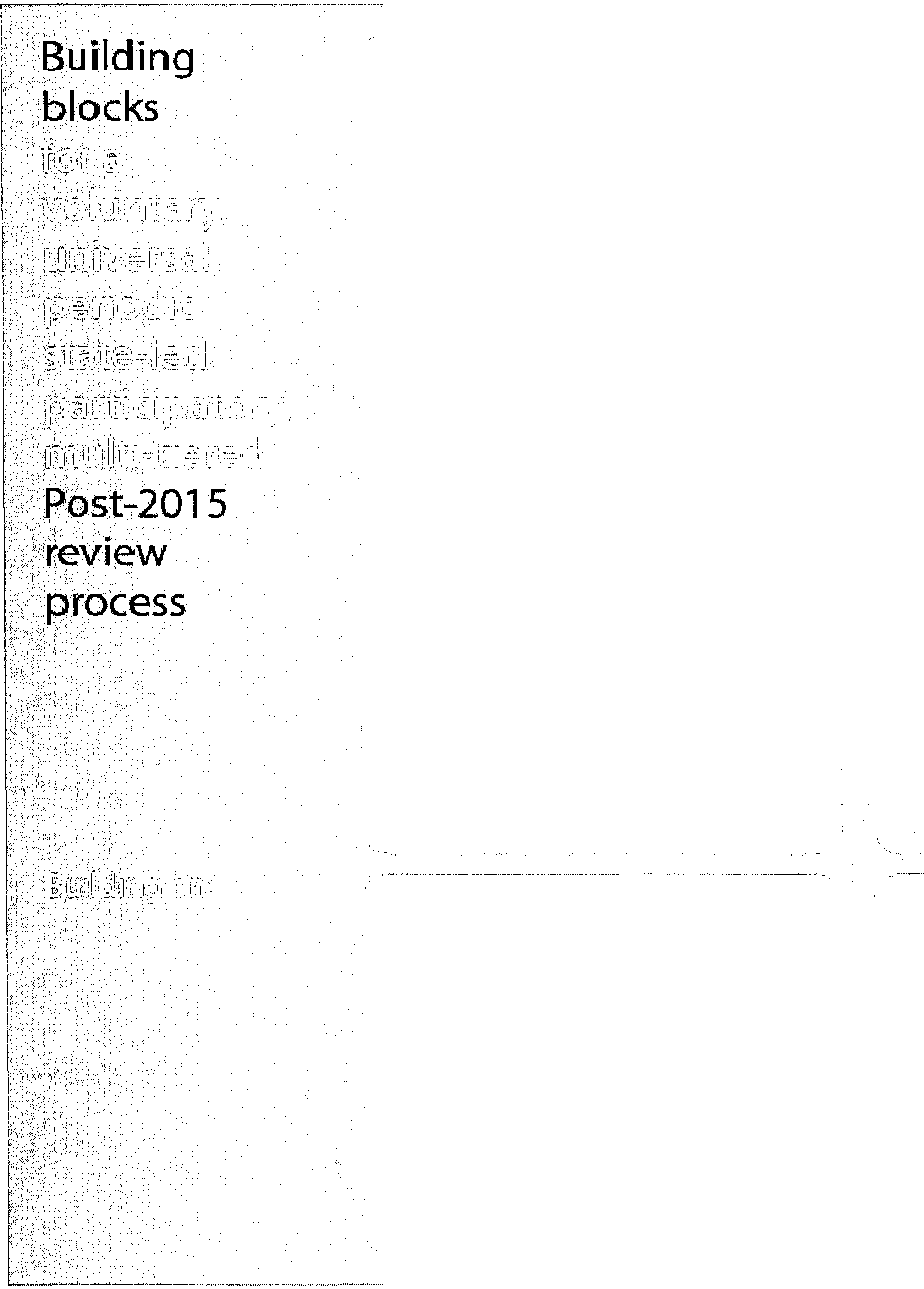 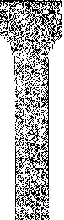 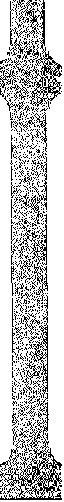 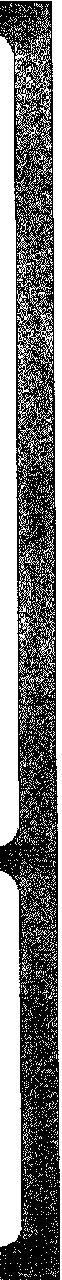 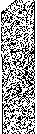 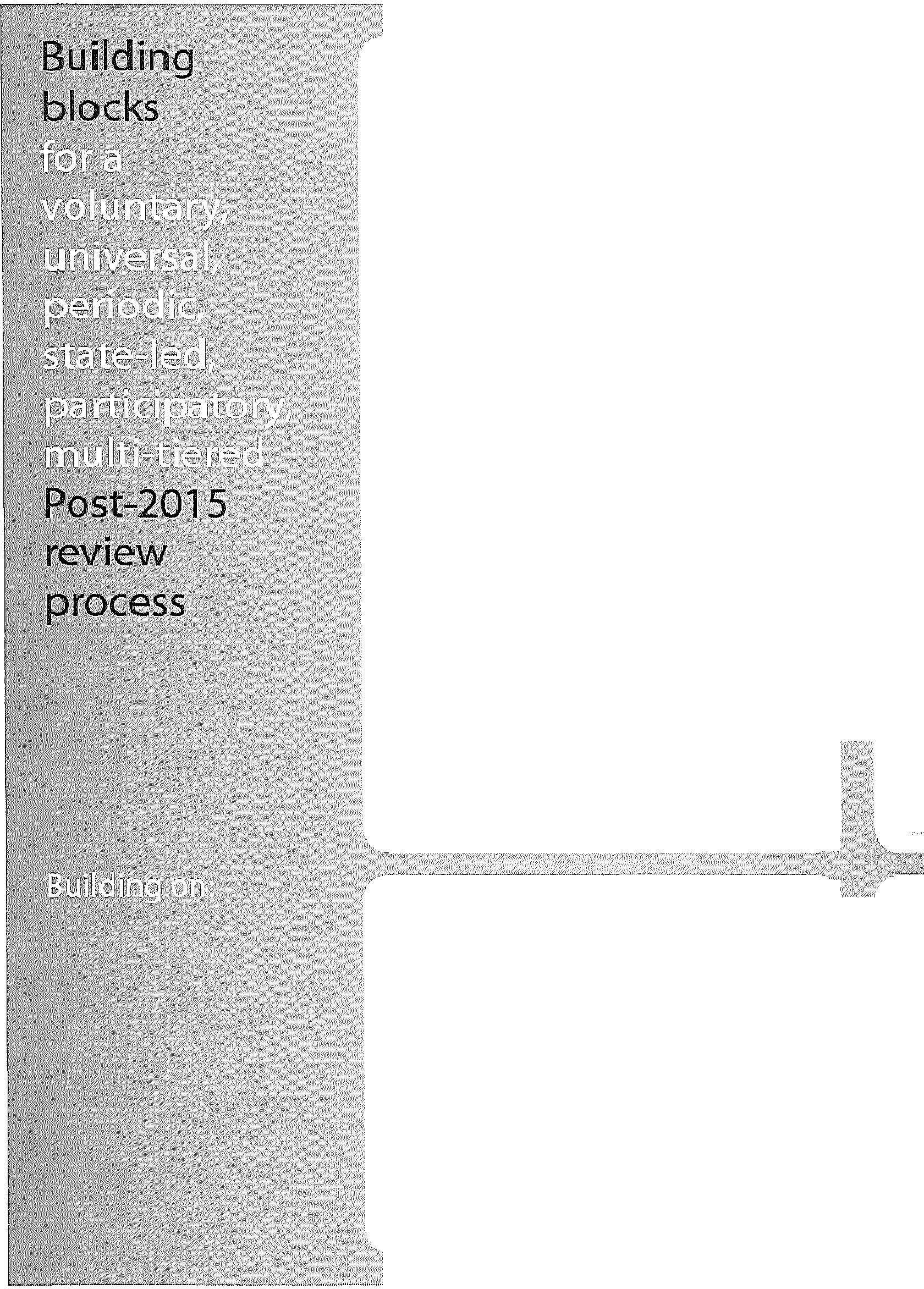 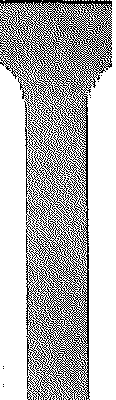 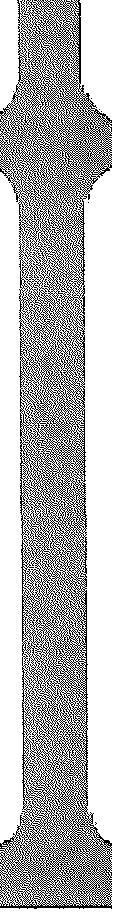 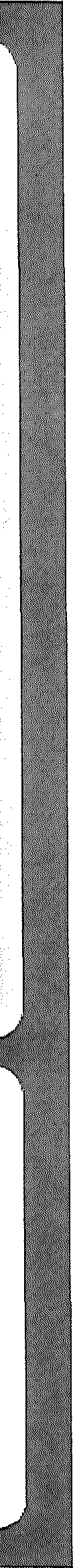 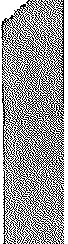 national sustai nable development strategy/ plantranslate global targets into nationaltargetswith .adequate differentiationglobal com mitmentsreview commitments with regard to global issuesand need for/supply of me­ ans of implementationpolicy frameworkreview policies, structures andprocessesoutcomesand lessons learnedreview annual progress and create knowledge on re:al-world implementation impact•annual progress report•wholg-of-govGrnmGnt body on SDParliament e.g. parliamentary body on SD•national SD councils or similar bodiesnational statistic.aIoffice and data•local authorities, cities etc.multi-stal<QholdQr di.aloguGs, dtizGn reviewsand participatory monitoringREGIONALSDG trendsdiscuss  local,national and regional trends, based onindicators, data and progress reportspolicy lessons learnedmutual ex-change of experiences withnational-lavGI implGmGntation,bi;;st practices and challengesre9ional issuesdiscuss and find solutions for regional joint challeng.esand transboundary issuesthematic focus issuesprepare Input on HLPF annualthematicfocus•existing regional reviews[APRM, Asia-Pacific Forum on SD, O:ECDreviews, et al.)·regional organizations(AIU, ElJl, et aJ.)·UN Regional Commissions•regional development banksGLOBALSDG trendsreview global trends, progressand challenges, based onindicators, data and progress reportscountry experienceswith  implementationmutual exchange of exriences with national-level implementation, best practices and challengesmeans of implementationand partnershipsreview commitm.;i.nts, needs and implementation experiences, ind. through multi-stakeholder partnershipsthematic focus issuesdiscuss annualthematic focus: issrn: s:U N system entitiesfitfor purpose?Global Sustainable DevelopmentTrends Rt>portGlobal Sustainable Development ReportDevelopment  Cooperation  Forum,Global Partnershipfor Effective Development Cooperation, OECD-DAC Review, et a I.UN system reviews and reports(AMR, UNFCCC, UPR. WTOtrade review, et a[.)Quadre-nnial Comprehensive PolicyReview and UN entity reportsreports of partnerships and private sector. major groups and other stakeholders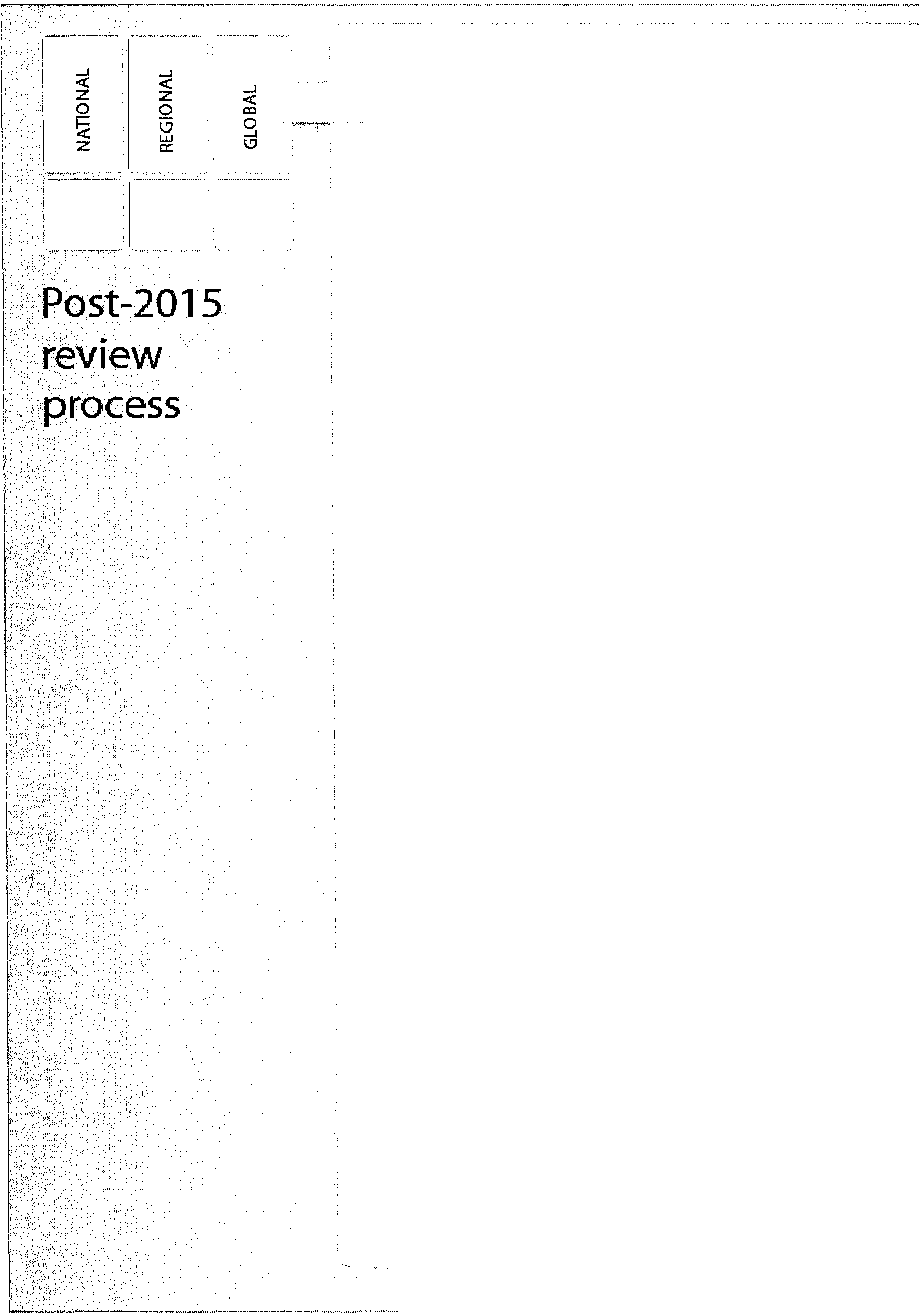 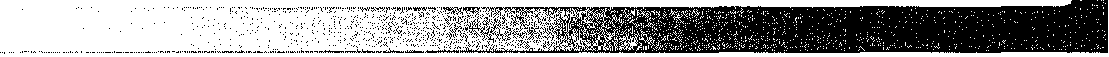 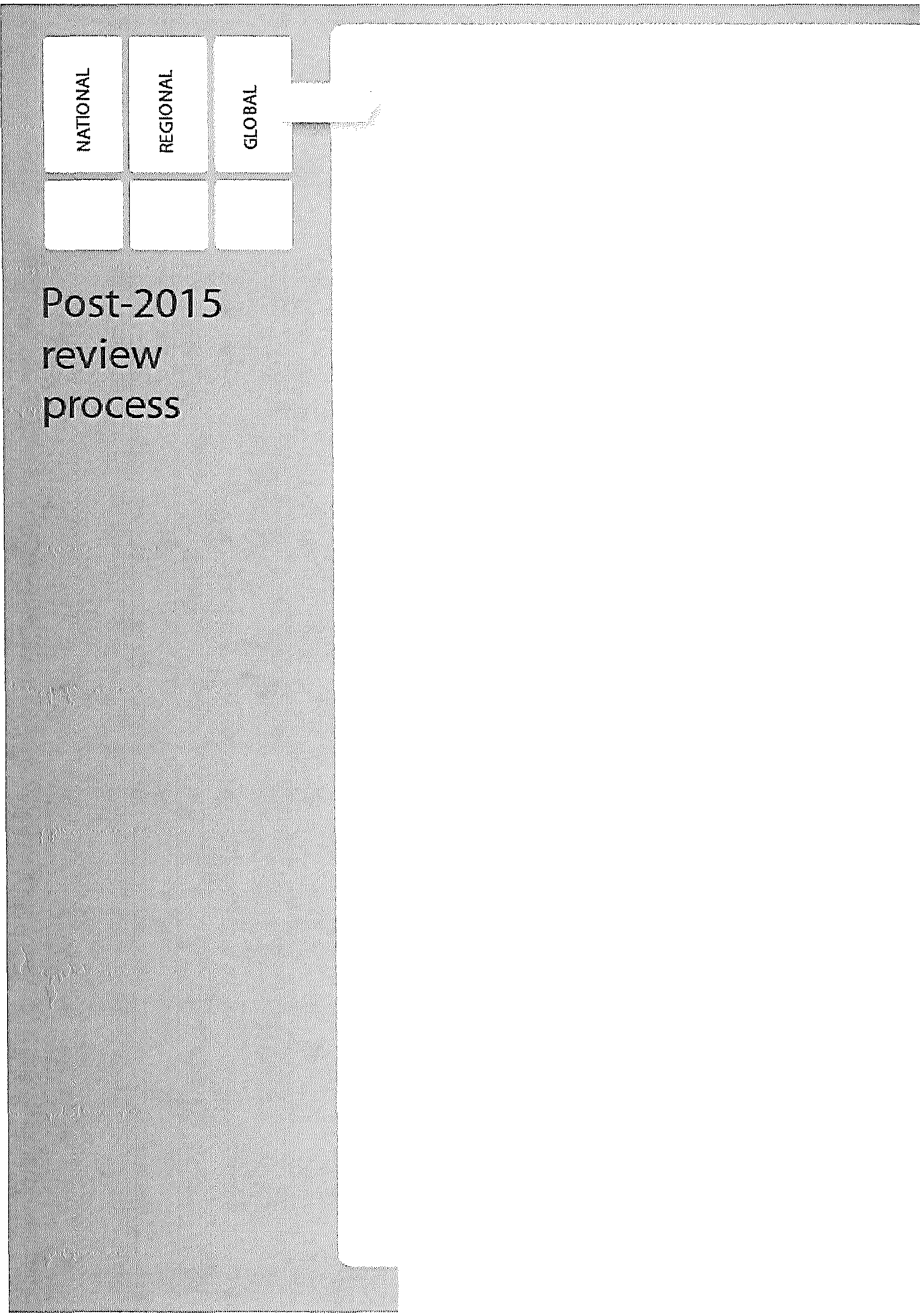 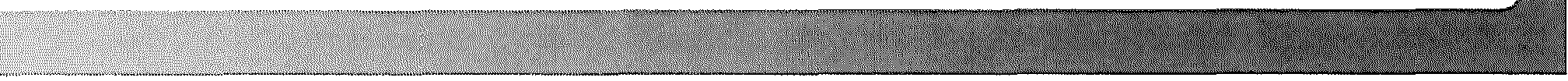 32Annex 1: Proposed Target revisions 1to  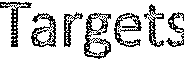 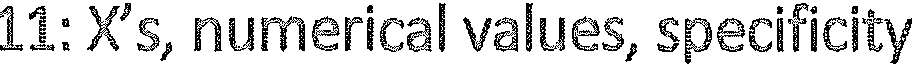 GOAL 1. End poverty in all its forms everywhere1.5SDGsBy 2030, build the resilience of the poor and those in vulnerable situations and reduce their exposure and vulnerability to climate-related extreme events and other economic, social andenvironmental shocks and disastersProposed RevisionBy 2030, build the resilience of the poor and those in vulnerable situations, including through assistance to those affected by complex humanitarian emergencies, and reduce their exposure and vulnerability to climate-related extreme events and other economic, social and environmental shocksand disastersGOAL 3. Ensure healthy lives and promote well-being for all at all ages3.2SDGsBy 2030, end preventable deaths of newborns and children under 5 years of ageProposed RevisionBy 2030, end preventable deaths of newborns and children under 5 years of age, with all countries aiming to reduce neonatal mortality to at least as low as 12 per 1,000 live births and under-5 mortality to at least as low as 25 per 1,000 live birthsGOAL 4. Ensure inclusive and equitable quality education and promote life-long learning opportunities for allSDGs4.4		By 2030, increase by [x] per cent the number of youth and adults who have relevant skills, including technical and vocational skills, for employment, decent jobs and entrepreneurship4.6		By 2030, ensure that all youth ahd at least [x] per cent of adults, both men and women, achieve literacy and numeracyBy 2020, expand by [x] per cent globally the number of scholarships available to developing countries, in particular least developed countries, small island developing States and African countries, for enrolment in higher education, including vocational training and information and communications technology, te.chnical, engineering and scientificProposed RevisionBy 2030, ensure that all youth and adults have relevant skills, including technical and vocational skills, for employment, decent work and entrepreneurshipBy 2030, ensure that all youth and adults, both men and women, reach a proficiency level in literacy and numeracy sufficient to fully participate in societyBy 2030, substantially increase support for scholarships available to developing countries, in particular least developed countries, small island developing States and African countries, for enrolment in higher education, including vocational training and information and communications technology, technical, engineering and scientific programmes, in developed countries and other developing countriesprogrammes, in developed countries and other developing countriesBy 2030, increase by [x] per cent the supply of qualified teachers, including through  international cooperation for teacher training indeveloping countries, especially least developed countries and small island developing StatesBy 2030, all learners are taught by qualified teachers, including through international cooperation for teacher training in developing countries, especially least developed countries and small island developing StatesGOAL 6 Ensure availability and sustainable management of water and sanitation for allSDGsProposed Revision6.3		By 2030, improve water quality by reducing pollution, eliminating dumping and minimizing release of hazardous chemicals and materials, halving the proportion of untreated wastewater and increasing recycling and safe reuse by [x] per cent globallyBy 2030, improve water quality by reducing pollution, eliminating dumping and minimizing release of hazardous chemicals and materials, halving the proportion of untreated wastewater and at least doubling recycling and safe reuse globallyGOAL 9 Build resilient infrastructure, promote inclusive and sustainable industrialization and foster innovation9.5		Enhance scientific research, upgrade the technological capabilities of industrial sectors in all countries, in particular developing countries, including, by 2030, encouraging innovation and increasing the number of research and development workers  per 1million people by [x] per cent and publicand private research and development spendingEnhance scientific research, upgrade the technological capabilities of industrial sectors in all countries, in particular developing countries, including, by 2030, encouraging innovation and substantially increasing the number of research and development workers and public and private research and development spendingGOAL 11 Make cities and human settlements inclusive, safe, resilient and sustainable11.5		By 2030, significantly reduce the number of deaths and the number of people affected and decrease by [x] per cent the economic losses relative to gross domestic product caused by disasters, includingwater-related disasters, with a focus on protecting the poor and people in vulnerable situationsBy 2030, substantially reduce the number of deaths, the number of affected people and the direct economic losses relative to global gross domestic product caused by disasters, including water-related disasters, with a focus on protecting the poor and people in vulnerable situations, including through humanitarian assistance.11.b   By 2020, increase by [x] per cent the number of cities and human settlements adopting and implementing integrated policies and plans towards inclusion, resource efficiency, mitigation and adaptation to climate change, resilience to disasters, develop and implement, in line with the forthcoming Hyogo Framework,holistic disaster risk management at all levelsBy 2020, substantially increase the number of cities and human settlements adopting andimplementing integrated policies and plans towards inclusion, resource efficiency, mitigation and adaptation to climate change, resilience to disasters, and develop and implement, in line with Sendai Framework for Disaster Risk Reduction2015-2030, holistic disaster risk management at all levelsGOAL 15 Protect, restore and promote sustainable use of terrestrial ecosystems, sustainably manage forests, combat desertification, and halt and reverse land degradation and halt biodiversity lossSDGs15.2		By 2020, promote the implementation of sustainable management of all types of forests, halt deforestation, restore degraded forests and increase afforestation and reforestation by [x] per cent globallyProposed RevisionBy 2020, promote the implementation of sustainable management of all types of forests, and by 2030, halt deforestation, restore degradedforests and substantially increase afforestation and reforestation  globallyto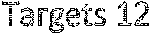 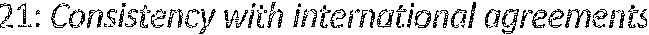 GOAL 3. Ensure healthy lives and promote well-being for all at all agesSDGs	Proposed  Revision3.6		By 2020, halve the number of global deaths and injuries from road traffic accidents.SDGs3.b		Support the research and development of vaccines and medicines for the communicable and non-communicable diseases that primarily affect developing countries, provide access to affordable essential medicines and vaccines, in accordance with the Doha Declaration on the TRIPS Agreement and Public Health, which affirms the right of developing countries to use to the full the provisions in the Agreement on Trade-Related Aspects of Intellectual Property Rights regarding flexibilities to protect public health, and, in particular, provide access to medicines for allBy 2030, halve the number of global deaths and injuries from road traffic accidents and, in the interim, by 2020, stabilize and then reduce global deaths and injuries from road traffic accidentsProposed RevisionNone.(It had been proposed to revise this target as the 2001 Doha Declaration does not limit the use of available TRIPS Agreement flexibilities to essential medicines (a defined term under national laws}. Applying this rationale more fully to OWG target 3.b, the language would need to be further amended to remove references to vaccines, developing countries, and the provision of access to medicines for all.Making such substantive revisions to the OWG target however risks undermining the balance agreed during the OWG process and it is therefore proposed to revert to the original text.}GOAL 6 Ensure availability and sustainable management of water and sanitation for allSDGs	Proposed  Revision6.6		By 2020, protect and restore water­ related ecosystems, including mountains, forests, wetlands, rivers, aquifers and lakesBy 2030, water-related ecosystems, including mountains, forests, wetlands, rivers, aquifers and lakes have been fully protected and restoredGOAL 8 Promote sustained, inclusive and sustainable economic growth, full and productive employment and decent work for allSDGs	Proposed Revision8.7		Take immediate and effective measures to secure the prohibition and elimination of the worst forms of child labour, eradicate forced labour and, by 2025, end child labour in all its forms, including the recruitment and use of child soldiersTake immediate and effective measures to eradicate forced labour and secure the prohibition and elimination of the worst forms of child labour, including recruitment and use of child soldiers, and by 2025 end child labour in all its formsGOAL 12 Ensure sustainable consumption and production patternsSDGs	Proposed Revision12.4   By 2020, achieve the	By 2020, achieve the environmentally sound environmentally sound	management of chemicals and all wastes management of chemicals and all	throughout their life cycle, in accordance with wastes throughout their life cycle,	agreed international frameworks and agreements, in accordance with agreed	and significantly reduce their release to air, water international frameworks, and	and soil in order to minimize their adverse impacts significantly reduce their release to	on human health and the environmentair, water and soil in order to minimize their adverse impacts on human health and the environmentGOAL 14 Conserve and sustainably use the oceans, seas and marine resources for sustainable developmentSDGs14.c		Ensure the full implementation of international law, as reflected in the United Nations Convention on the Law of the Sea for States parties thereto, including, whereapplicable, existing regional and international regimes for the conservation and sustainable use of oceans and their resources by their partiesProposed RevisionEnsure the full implementation of international law, as reflected in the United Nations Convention on the Law of the Sea, including, where applicable, existing regional and international regimes for the conservation and sustainable use of oceans andtheir resources by their partiesGOAL 15 Protect, restore and promote sustainable use of terrestrial ecosystems, sustainably manage forests, combat desertification, and halt and reverse land degradation and halt biodiversity lossSDGs15.1   By 2020, ensure the conservation, restoration and sustainable use of terrestrial and inland freshwater ecosystems and their services, in particular forests, wetlands, mountains and drylands, in line with obligations under international agreements15.3		By 2020, combat desertification, restore degraded land and soil, including land affected by desertification, drought and floods, and strive to achieve a land degradation-neutral  world15.5   Take urgent and significant action to reduce the degradation ofProposed RevisionEnsure the conservation, restoration and sustainable use of terrestrial and inland freshwater ecosystems and their services by 2020, in particular forests, wetlands, mountains and drylands, in line with obligations under international agreements, and take further action as needed by 2030By 2030, combat desertification, restore degraded land and soil, including land affected by desertification, drought and floods, and strive to achieve a land degradation-neutral worldTake urgent and significant action to reduce the degradation and fragmentation of natural habitats,natural habitats, halt the loss of biodiversity and, by 2020, protect and prevent the extinction of threatened specieshalt the loss of biodiversity and, by 2020, protect and prevent the extinction of threatened species, and take further action as needed by 2030GOAL 17 Strengthen the means of implementation and revitalize the global partnership for sustainable  developmentSDGs17.2		Developed countries to implement fully their official development assistance commitments, including to provide 0.7 per cent of gross national income in official development assistance to developing countries, of which0.15 to 0.20 per cent should be provided to least developed countriesProposed RevisionDeveloped countries to implement fully their official development assistance commitments, including to provide 0.7 per cent of gross national income in official development assistance to developing countries, of which at least 0.15 to 0.20 per cent of GNI should be provided to least developed countries, in line with the Istanbul Programme ofAction.Annex 2: Food for thought paper on a possible Technology Facilitation Mechanism(As circulated on 18 May 2015)This paper builds on existing proposals included in the FFD Revised Draft Addis Ababa Accord (6 May 2015) and on discussions during the Joint FFD!Post 2015 negotiations on 22 April and those in the FFD inter-sessional on 15 May. The content also reflects some of the work being undertaken by the Informal inter-agency working group (IAWG) on a technology facilitation mechanism. It is envisaged that there will be further discussion of this topic during the next FFD inter-sessional in the week of 25 May 2015.A technology facilitation mechanism could be a global, cooperative undertaking that engages all interested Governments and stakeholders, including the business sector, academia, national labs and scientific/engineering academies, philanthropies, etc. It would facilitate access to and exchange of information and knowledge to support the development, transfer and dissemination of technologies for achieving the SDGs, with a particular focus on technologies of benefit to the poor and vulnerable. A mechanism could include the following mutually supporting elements:Online knowledge hub and information-sharing platform could:Map and bring into one location information on existing technology facilitation mechanisms, initiatives and programmes in the UN system and beyond, including support for policy formulation, technological capabilities and innovation systems, as well as key demonstration projects.Share information, knowledge and experience, good practices, lessons learned; enhance coordination and cooperation; support "matchmaking" between technology supply and needs, including needs for technical assistance.Create a SDG knowledge repository, an online inventory of SDG-relevant technologies that are in the public domain, inviting all governments to contribute and regularly update lists of such technologies.Promote networking and communities of practice relating to key technology clusters for the SDGs.Annual (or biennial) forum on science, technology and innovation for the SDGs could:Promote networking among governments, private sector, academics and others active in technology promotion, development and transfer, and build multi­ stakeholder partnerships.Promote discussion of issues related to science and technology policy, innovation financing, technology cooperation and transfer.Facilitate intergovernmental dialogue on the transfer of publicly owned or funded technologies.Review innovative proposals for STI cooperation and for facilitating technologydissemination and transfer.Be convened in the HLPF and every other year on a rotating basis back-to-back with other international STI related fora/conferences,  including the Commission on Science and Technology for Development supported by UNCTAD.UN system interagency working group on ST/ for the SDGs could:Coordinate UN system work for optimal efficiency of delivery and promote technology cooperation.Regularly identify areas of synergy and cooperation and promote partnerships in support of the SDGs.Coordinated ST/ capacity building programme could:Be built incrementally on existing programmes by the UN system, development banks, other international organisations, bilateral donors.In partnership with academic consortia, national R&D labs, and the business sector.Provide special support for the least developed countries, SIDS, LDCs, and Africa.Support technology  needs and gap assessments, and provide advice on available technologies.e.   Support STI policy reviews for strengthening of national innovation ecosystems in developing countries.Annex 3: Introduction of the Open Working Group Proposal for Sustainable development goals and targetsThe outcome document of the United Nations Conference on Sustainable Development, entitled "The future we want", inter alia, set out a mandate to establish an open working group to develop a set of sustainable development goals for consideration and appropriate action by the General Assembly at its sixty-eighth session. It also provided the basis for their conceptualization. The document gave the mandate that the sustainable development goals should be coherent with and integrated into the Un ited Nations development agenda beyond 2015.Poverty eradication is the greatest global challenge facing the world today and an indispensable requirement for sustainable development. In the outcome document, the commitment to freeing humanity from poverty and hunger as a matter of urgency was reiterated.Poverty eradication, changing unsustainable and promoting sustainable patterns of consumption and production and protecting and managing the natural resource base of economic and social development are the overarching objectives of and essential requirements for sustainable development.People are at the centre of sustainable development and, in this regard, in the outcome document, the promise was made to strive for a world that is just, equitable and inclusive and the commitment was made to work together to promote sustained and inclusive economic growth, social development and environmental protection and thereby to benefit all, in particular the children of the world, youth and future generations of the world, without distinction of any kind such as age, sex, disability, culture, race, ethnicity, origin, migratory status, religion, economic or other status.In the outcome document, all the principles of the Rio Declaration on Environment and Development, including, inter alia, the principle of common but differentiated responsibilities, as set out in principle 7 thereof, were also reaffirmed.In the outcome document, the commitment to fully implement the Rio Declaration, Agenda 21, the Programme for the Further Implementation of Agenda 21, the Plan of Implementation of the World Summit on Sustainable Development (Johannesburg Plan of Implementation) and the Johannesburg Declaration on  Sustainable Development, the Programme of Action for the Sustainable Development of Small Island Developing States (Barbados Programme of Action) and the  Mauritius  Strategy  for  the Further Implementation of the Programme of Action for the Sustainable Development of Small Island Developing States was also reaffirmed. The commitment to the full implementation of the Programme of Action for the Least Developed Countries for the Decade 2011-2020 (Istanbul Programme of Action), the Almaty Programme  of Action: Addressing the  Special Needs of Landlocked  Developing  Countries within a New Global Framework for Transit Transport Cooperation for Landlocked and Transit Developing Countries, the political declaration on Africa's development needs and the New Partnership for Africa's Development was also reaffirmed. The commitments in the outcomes of all the major United Nations conferences and summits in the economic, social and environmental fields, including the United Nations Millennium Declaration, the 2005 World  Summit Outcome, the Monterrey Consensus of the International Conference on Financing for Development, the Doha Declaration on Financing for Development,  the outcome document of the high-level  plenary meeting of the General Assembly on the Millennium Development Goals, the Programme of Action of the International Conference on Population and Development, the key actions for the further implementation of the Programme of Action of the International Conference on Population  and Development and the Beijing Declaration and Platform for Action and the outcome documents of their review conferences were reaffirmed. In the outcome document of the special event to follow up efforts made towards achieving the Millennium Development Goals, held in September 2013, inter alia, the determination to craft a strong post-2015 development agenda was reaffirmed. The commitment to migration and development was reaffirmed in the Declaration of the High-level Dialogue on International  Migration  and Development.In the outcome document, the need to be guided by the purposes and principles o f the Charter of the United Nations, with full respect for international law and its principles, was reaffirmed. The importance of freedom, peace and security, respect for all human rights, including the right to development and the right to an adequate standard of living, including the right to food and water, the rule of law, good governance, gender equality, women's empowerment and the overall commitment to just and democratic societies for development was reaffirmed. The importance of the Universal Deel aration of Human Rights,as well as other international instruments relating to human rights and international law, was also reaffirmed.The  Open  Working  Group underscored  that  the global  nature  of climate  change  calls  for the widest  possible   cooperation   by  all  countries  and  their  participation   in  an  effective  and  appropriate international  response,  with  a view  to  accelerating  the  reduction  of  global  greenhouse  gas emissions.  It recalled  that the United Nations  Framework  Convention on Climate  Change  provides  that parties  should protect the climate system for the benefit  of present  and future generations of humankind  on the basis of equity and in accordance with their common but differentiated responsibilities  and respective capabilities. It noted with grave concern the significant gap between the aggregate effect of mitigation pledges by parties in terms of global annual emissions of greenhouse gases by 2020 and aggregate emission pathways consistent with having a likely chance of holding the increase in global average temperature below 2°C, or l .5°C above pre-industrial levels. It reaffirmed that the ultimate objective under the Convention is to stabilize greenhouse gas  concentrations  in the  atmosphere  at a level that would  prevent  dangerous  anthropogenic  interference with the climate  system.In the outcome document of the United Nations Conference on Sustainable Development, it was reaffirmed that planet Earth and its ecosystems are our home and that "Mother Earth" is a common expression in a number of countries and regions. It was noted that some countries recognize the rights of nature in the context of the promotion of sustainable development. The conviction was affirmed that, in order to achieve a just balance among the economic, social and environmental needs of present and future generations, it is necessary to promote harmony with nature. The natural and cultural diversity of the world was acknowledged, and it was recognized that all cultures and civilizations can contribute to sustainable development.In the outcome document, it was recognized that each country faces specific challenges to achieve sustainable development. The special challenges facing the most vulnerable countries and, in particular, African countries, least developed countries, landlocked developing countries and small island developing States, as well as the specific challenges facing the middle-income countries, were underscored. It was recognized that countries in situations of conflict also need special attention.In the outcome document, the commitment to strengthen international cooperation to address the persistent challenges related to sustainable development for all, in particular in developing countries, was reaffirmed. In that regard, the need to achieve economic stability, sustained economic growth, the promotion of social equity and the protection of the environment, while enhancing gender equality, women's empowerment and equal employment for all, and the protection, survival and development of children to their full potential, including through education, was reaffirmed.Each country has primary responsibility for its ovvn economic and social development and the role of national policies, domestic resources and development strategies cannot be overemphasized. Developing countries need additional resources for sustainable development. There is a need for significant mobilization ofresources from a variety of sources and the effective use of financing, in order to promote sustainable development. In the outcome document, the commitment to reinvigorating the global partnership for sustainable development and to mobilizing the resources necessary for its implementation was affirmed. The report of the Intergovernmental Committee of Experts on Sustainable Development Financing will propose options for a sustainable development financing strategy. The substantive outcome of the third International Conference on Financing for Development, in July 2015, will assess the progress made in the implementation of the Monterrey Consensus and the Doha Declaration. Good governance and the rule of lavv at the national and international levels are essential for sustained, inclusive and equitable economic growth, sustainable development and the eradication of poverty and hunger.Inthe outcome document, it was reaffirmed that there are different approaches, visions, models and tools available to each country, in accordance with its national circumstances and priorities, to achieve sustainable development in its three dimensions, which is our overarching goal.The implementation of the sustainable development goals will depend on a global partnership for sustainable development with the active engagement of Governments, as well as civil society, the private sector and the United Nations system. A robust mechanism to review implementation  will be essential for the success of the goals. The General Assembly, the Economic and Social Council and the high-level political forum will play a key role in this regard.In the outcome document, the commitment ·was reiterated to take further effective measures and actions, in conformity with international law, to remove the obstacles to the full realization of the right of self-determination of peoples living under colonial and foreign occupation, which continue  to  adversely affect their economic and social development as well as their environment, are incompatible with the dignity and worth of the human person and must be combated and eliminated.In the outcome document, it was reaffirmed that, in accordance with the Charter, this shall not be construed as authorizing or encouraging any action against the territorial integrity or political independence of any State. It was resolved to take further effective measures and actions, in conformity with international law, to remove obstacles and constraints, strengthen support and meet the special needs of people living in areas affected by complex humanitarian emergencies and in areas affected by terrorism .To monitor the implementation of the sustainable development goals, it will be important to improve the availability of and access to data and statistics disaggregated by income, gender, age, race, ethnicity, migratory status, disability, geographic location and other characteristics relevant in national contexts. There is a need to take urgent steps to improve the  quality, coverage and availability of disaggregated data to ensure that no one is left behind.The sustainable development goals are accompanied by targets and will be further elaborated through indicators focused on measurable outcomes. They are action oriented, global in nature and universally applicable. They take into account different national realities, capacities and levels of development and respect national policies and priorities. They build on the foundation laid by the Millennium Development Goals, seek to complete the unfinished business of the Millennium Development Goals and respond to new challenges. They constitute an integrated, indivisible set of global priorities for sustainable development. Targets are defined as aspirational global targets, with each Government setting its own national targets guided by the global level of ambition, but taking into account national circumstances. The goals and targets integrate economic, social and environmental aspects and recognize their interlinkages in achieving sustainable development in all its dimensions.